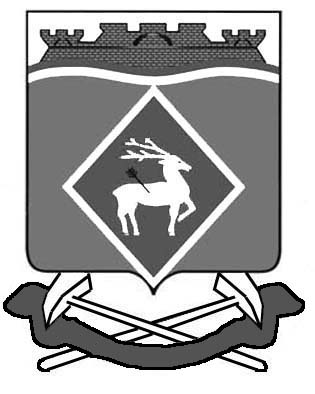 РОССИЙСКАЯ  ФЕДЕРАЦИЯРОСТОВСКАЯ ОБЛАСТЬМУНИЦИПАЛЬНОЕ ОБРАЗОВАНИЕ «ГОРНЯЦКОЕ СЕЛЬСКОЕ ПОСЕЛЕНИЕ»АДМИНИСТРАЦИЯ ГОРНЯЦКОГО СЕЛЬСКОГО ПОСЕЛЕНИЯРАСПОРЯЖЕНИЕ22 декабря   2015 года			   №  68                			 п. ГорняцкийВ связи с изменениями, внесенными в Бюджетный кодекс Российской Федерации Федеральным законом от 22.10.2014 № 311-ФЗ:1. Внести в приложение к распоряжению Администрации Горняцкого сельского поселения от 13.09.2013 года №61  «Об утверждении Порядка составления и ведения сводной бюджетной росписи  бюджета Горняцкого сельского поселения Белокалитвинского района и бюджетных росписей главных распорядителей средств бюджета Горняцкого сельского поселения Белокалитвинского района (главных администраторов источников финансирования дефицита  бюджета Горняцкого сельского поселения Белокалитвинского района) изменения согласно приложению к распоряжению.2. Настоящее распоряжение вступает в силу с 01.01.2016 и распространяется на правоотношения, возникающие при формировании сводной бюджетной росписи бюджета Горняцкого сельского поселения Белокалитвинского района на 2016 год.3. Контроль за исполнением настоящего распоряжения возложить на начальника отдела экономики и финансов Администрации Горняцкого сельского поселения Багаеву С.А.И. о. главы  поселения                                                            С.А.БагаеваПриложение к распоряжению Администрации Горняцкого сельского  поселения от 22 декабря  2015 г. № 68ИЗМЕНЕНИЯ, вносимые в приложение к распоряжению Администрации Горняцкого сельского поселения от 13.09.2013 года №61  «Об утверждении Порядка составления и ведения сводной бюджетной росписи  бюджета Горняцкого сельского поселения Белокалитвинского района  и бюджетных росписей главных распорядителей средств бюджета Горняцкого сельского поселения Белокалитвинского района (главных администраторов источников финансирования дефицита бюджета Горняцкого сельского поселения Белокалитвинского района)                       1. Раздел I изложить в редакции:«Раздел I. Составление и ведение сводной росписи 1. Сводная роспись составляется Администрацией Горняцкого сельского поселения  (далее – Администрация) в соответствии с решением Собрания депутатов Горняцкого сельского поселения о бюджете Горняцкого сельского поселения Белокалитвинского района по форме, согласно приложению № 1 к настоящему Порядку.Сводная роспись составляется и ведется в тыс.рублей.Сводная роспись включает:бюджетные ассигнования по расходам бюджета Горняцкого сельского поселения Белокалитвинского района по главным распорядителям, разделам, подразделам, целевым статьям (муниципальным программам Горняцкого сельского поселения и непрограммным направлениям деятельности), группам и подгруппам видов расходов;лимиты бюджетных обязательств бюджета Горняцкого сельского поселения Белокалитвинского района по главным распорядителям, разделам, подразделам, целевым статьям (муниципальным программа Горняцкого сельского поселения и непрограммным направлениям деятельности), группам, подгруппам и элементам видов расходов (за исключением лимитов бюджетных обязательств по публичным нормативным обязательствам);бюджетные ассигнования по источникам финансирования дефицита бюджета Горняцкого сельского поселения Белокалитвинского района в разрезе кодов классификации источников финансирования дефицита бюджета Горняцкого сельского поселения Белокалитвинского района, кроме операций по управлению остатками средств на едином счете бюджета Горняцкого сельского поселения Белокалитвинского района.Составление и ведение сводной росписи осуществляется  отделом экономики и финансов  с использованием программного комплекса «Автоматизированная информационная система бюджетного процесса» (далее по тексту – АИСБП).2. Составление сводной росписи и доведение бюджетных ассигнований и  лимитов бюджетных обязательств осуществляется отделом экономики и финансов в следующем порядке.2.1. Формирование сводной росписи осуществляется  на основании заявок о внесении изменений в сводную бюджетную роспись бюджета Горняцкого сельского поселения Белокалитвинского района (далее-заявок) по форме согласно приложению № 4 к настоящему Порядку, представленных в Администрацию главными распорядителями в процессе составления проекта решения Собрания депутатов Горняцкого сельского поселения о бюджете Горняцкого сельского поселения Белокалитвинского района.2.2. Отдел экономики и финансов в день официального опубликования решения Собрания депутатов Горняцкого сельского поселения о бюджете Горняцкого сельского поселения Белокалитвинского района формирует сводную бюджетную роспись и направляет ее Главе Горняцкого сельского поселения (далее – Главе поселения) на утверждение.2.3. Утвержденные показатели сводной росписи доводятся отделом экономики и финансов до главных распорядителей по форме, согласно приложению № 2 к настоящему Порядку.3. Ведение сводной росписи осуществляется отделом экономики и финансов посредством внесения изменений в ее показатели на основании решения Собрания депутатов Горняцкого сельского поселения о внесении изменений в решение Собрания депутатов Горняцкого сельского поселения  о бюджете Горняцкого сельского поселения Белокалитвинского района (далее – решение о внесении изменений в решение о местном бюджете) и в ходе исполнения бюджета Горняцкого сельского поселения Белокалитвинского района в соответствии со статьями 217, 232 Бюджетного кодекса Российской Федерации, статьями 27, 32 решения Собрания депутатов Горняцкого сельского поселения Белокалитвинского района от 29.08.2007 № 22 «Об утверждении Положения о бюджетном процессе в Горняцком сельском поселении». 3.1. Внесение изменений в сводную роспись на основании решения о внесении изменений в решение о местном бюджете осуществляется в следующем порядке.3.1.1. Формирование изменений сводной росписи осуществляется на основании заявок, представленных в отдел экономики и финансов главными распорядителями в процессе составления проекта решения о внесении изменений в решение о местном бюджете.3.1.2. Отдел экономики и финансов в день официального опубликования решения о внесении изменений в решение о местном бюджете направляет заявки о внесении изменений в сводную бюджетную роспись бюджета Горняцкого сельского поселения Белокалитвинского района начальнику отдела экономики и финансов на согласование и Главе поселения на утверждение.3.1.3. Утвержденные изменения сводной росписи доводятся отделом экономики и финансов  до главных распорядителей по форме, согласно приложению № 2 к настоящему Порядку.3.2. Внесение изменений в сводную роспись в ходе исполнения местного бюджета в соответствии со статьями 217, 232 Бюджетного кодекса Российской Федерации, статьями 27, 32 решения Собрания депутатов Горняцкого сельского поселения от 29.08.2007 № 22 «Об утверждении Положения о бюджетном процессе в Горняцком сельском поселении». В целях обеспечения аналитического учёта вносимых изменений, им присваиваются соответствующие коды в соответствии с перечнем источников изменения сводной бюджетной росписи бюджета Горняцкого сельского поселения Белокалитвинского района согласно приложению № 3 к настоящему Порядку с приложением к заявкам по расходам, заявкам по источникам следующих документов:по коду 000 – распоряжение Администрации Горняцкого сельского поселения об утверждении сводного перечня целевых субсидий и бюджетных инвестиций (в случае изменения кодов целей);по коду 030 – нормативный акт об изменении функций и полномочий главных распорядителей (распорядителей), получателей бюджетных средств, а также в связи с передачей муниципального имущества;по коду 050 – судебные акты, исполнительные документы;по коду 060 – распоряжения о выделении средств;по коду 100 – нормативный акт об изменении типа муниципального учреждения и (или) организационно-правовой формы муниципальных унитарных предприятий;по коду 160 – пояснительная записка с обоснованием предлагаемых изменений, подписанная руководителем или лицом, исполняющим его обязанности. По объектам капитального строительства и реконструкции, содержанию аппарата управления и подведомственным казенным учреждениям также необходимо приложить документы, подтверждающие необходимость внесения изменений в сводную бюджетную роспись местного бюджета в заявленном объеме (договоры, соглашения и пр.);по коду 170 – выписка из лицевого счета администратора доходов бюджета; по коду 180 – уведомление по расчетам между бюджетами по межбюджетным трансфертам о подтверждении наличия потребности в использовании целевых остатков прошлых лет.  3.2.1. Главные распорядители  формируют заявки и представляют их в отдел экономики и финансов. В случае направления заявки, предусматривающей уменьшение бюджетных ассигнований и (или) лимитов бюджетных обязательств, главные распорядители обязуются обеспечить отсутствие кредиторской задолженности по предлагаемым к уменьшению расходам.В случае направления заявок, предусматривающих изменение сводной росписи в связи с выделением средств из резервного фонда Администрации Горняцкого сельского поселения, суммы, указанные в  заявках на изменение расходов, должны соответствовать объему бюджетных ассигнований, предусмотренных постановлением Администрации Горняцкого сельского поселения о выделении средств из резервного фонда главному распорядителю.  Указанные заявки направляются в отдел экономики и финансов в срок не позднее 3 рабочих дней со дня принятия соответствующего постановления Администрации Горняцкого сельского поселения.3.2.2. Отдел экономики и финансов в течение 3 рабочих дней осуществляет контроль заявки на её соответствие бюджетному законодательству и сводной росписи, в случае согласования заявки направляет её на рассмотрение начальнику отдела экономики и финансов. В случае несогласования заявки  отдел экономики и финансов отправляет ее «на доработку» для внесения главным распорядителем изменений в заявку с указанием причины возврата либо отказывают, в случае несоответствия заявки бюджетному законодательству и сводной росписи.В случае изменения сводной росписи в связи с получением от других бюджетов бюджетной системы Российской Федерации межбюджетных трансфертов (возврата при отсутствии потребности), использованием остатков межбюджетных трансфертов, имеющих целевое назначение, прошлых лет, а также остатков средств местного бюджета на оплату заключенных муниципальных контрактов на поставку товаров, выполнение работ, оказание услуг, подлежавших в соответствии с условиями этих муниципальных контрактов оплате в отчетном финансовом году, в целях обеспечения их аналитического учета, главные распорядители  формируют заявку на изменение доходов  по форме согласно приложению № 5 одновременно с заявкой на изменение расходов, присваивая им номер, идентичный номеру заявки на изменение расходов, и направляют её в отдел экономики и финансов.    3.2.3. Отдел экономики и финансов в течение 2 рабочих дней осуществляет контроль заявки на изменение расходов на её соответствие бюджетному законодательству и сводной росписи, в случае согласования направляет её Главе поселения на утверждение.В случае несогласования заявки на изменение расходов, заявка возвращается на доработку. 3.2.4. Утвержденные изменения сводной росписи доводятся отделом экономики и финансов до главных распорядителей по форме, согласно приложению № 2 к настоящему Порядку.3.2.5. Внесение изменений в сводную роспись осуществляется до 25 декабря текущего финансового года, за исключением случаев принятия муниципальных правовых актов Горняцкого сельского поселения, а также поступления межбюджетных трансфертов от других бюджетов бюджетной системы Российской Федерации (возврата при отсутствии потребности) и отдельных поручений Главы поселения.2. В разделе II:2.1. Пункт 5 изложить в редакции:«5. Бюджетные росписи составляются главными распорядителями (главными администраторами источников) (далее – бюджетные росписи) в соответствии с бюджетными ассигнованиями и лимитами бюджетных обязательств, утвержденными сводной росписью, в течение 3 рабочих дней со дня получения показателей сводной росписи по форме, согласно приложению № 6 к настоящему Порядку, и утверждаются руководителем главного распорядителя (главного администратора источников). Бюджетная роспись главного распорядителя включает:бюджетные ассигнования по расходам бюджета Горняцкого сельского поселения Белокалитвинского района по разделам, подразделам, целевым статьям (муниципальным программам Горняцкого сельского поселения и непрограммным направлениям деятельности), группам и подгруппам видов расходов;лимиты бюджетных обязательств бюджета Горняцкого сельского поселения Белокалитвинского района по разделам, подразделам, целевым статьям (муниципальным программам Горняцкого сельского поселения  и непрограммным направлениям деятельности), группам, подгруппам и элементам видов расходов (за исключением лимитов бюджетных обязательств по публичным нормативным обязательствам);бюджетные ассигнования по источникам финансирования дефицита бюджета Горняцкого сельского поселения Белокалитвинского района в разрезе кодов классификации источников финансирования дефицита бюджета Горняцкого сельского поселения Белокалитвинского района, кроме операций по управлению остатками средств на едином счете бюджета Горняцкого сельского поселения Белокалитвинского района.По главному распорядителю – Администрации Горняцкого сельского поселения бюджетная роспись составляется и ведется отделом экономики и финансов.».2.2. Пункт 4, подпункт 4.1. считать пунктом 8 и подпунктом 8.1 соответственно, пункты 5 – 8, считать пунктами 4 - 7 соответственно.2.3. В пункте 4 слова «приложению № 9» заменить словами «приложению    № 6».2.4. В пункте 6:2.4.1. В абзаце первом слово «Решение» заменить словами «решение о местном бюджете».2.4.2. Абзац третий изложить в редакции:«Внесение изменений в бюджетные росписи на основании решения о внесении изменений в решение о местном бюджете и в ходе исполнения местного бюджета на основании изменений сводной росписи осуществляется главными распорядителями (главными администраторами источников) в течение 3 рабочих дней со дня получения изменений сводной росписи посредством формирования, утверждения и доведения получателям изменений в бюджетные росписи по форме, согласно приложению № 7 к настоящему Порядку.».2.5. В пункте 7 слова «и доведенных главным распорядителям лимитов бюджетных обязательств» исключить.3. Приложения № 1, 2 изложить в редакции:4. Приложения № 3, 4 признать утратившими силу.5. Приложения № 5, 6 считать приложениями № 3, 4 и изложить в редакции:Приложение № 3 к ПорядкуПеречень источников изменений сводной бюджетной росписи бюджета Горняцкого сельского поселения Белокалитвинского района Справочно:в случае присвоения (изменения) показателям сводной бюджетной росписи расходов бюджета Горняцкого сельского поселения Белокалитвинского района кодов целей, дополнительных кодов, бюджетополучателей, изменения бланков расходов применяется код вида изменений 000 – изменение дополнительных показателей, используемых при составлении и ведении сводной бюджетной росписи бюджета Горняцкого сельского поселения Белокалитвинского района.Приложение № 4 к Порядку    ЗАЯВКА от _________ № ___о внесении изменений в сводную бюджетную роспись бюджета Горняцкого сельского поселения Белокалитвинского района на 20__ г._______________________________________________________________________                           (наименование главного распорядителя средств бюджета Белокалитвинского района)Изменения в сводную бюджетную роспись предлагаются в связи __________________________________________________________________________________________________________________________________________________________________________                                 (указать причину внесения изменений в сводную бюджетную роспись бюджета Белокалитвинского района)_________________________________________________________________________________________________по следующим кодам бюджетной классификации:Единица измерения: тыс. рублейКод вида изменений сводной бюджетной росписи расходов бюджета Горняцкого сельского поселения Белокалитвинского района _______1____________________________________________ обязуется не допустить образование                                     (наименование главного распорядителя средств бюджета Белокалитвинского района) кредиторской задолженности по предложенным  к уменьшению расходам4Согласовано:Начальник отдела  экономики и финансов                                      ____________                             _______________                                                                                                                                    (подпись)                                                       (расшифровка подписи)                                                                                                                              Особенности заполнения заявки о внесении изменений в сводную бюджетную роспись бюджета Горняцкого сельского поселения Белокалитвинского района и (или) лимиты бюджетных обязательств1. Указываются коды вида изменений в соответствии с приложением 5 к Порядку.          2. Указываются следующие фонды:             02 – целевые остатки;             10 – резервный фонд Администрации Горняцкого сельского поселения;	   11 – резервный фонд Администрации Белокалитвинского района;             12 – финансирование расходов по исполнительным листам;             17 – субсидии ФСР областного бюджета;             18 – субсидии ФСР местного бюджета;             23 – иные межбюджетные трансферты;	    30 – средства на реализацию указов Президента РФ от 07.05.2012	40 – возврат в областной бюджет сумм, израсходованных не по целевому                     назначению;             50 – субвенции фонда компенсации;             60 – резервный фонд Правительства Ростовской области;             00 – в остальных случаях. 3. Заполняется в случае изменения сводной бюджетной росписи бюджета               Горняцкого сельского поселения Белокалитвинского района в части бюджетных ассигнований, имеющих код               цели.4. Заполняется ГРБС в случае, если предлагаемые изменения предусматривают     уменьшение бюджетных ассигнований.5. Приложение № 7 признать утратившим силу.6. Приложение № 8 считать приложением № 5 и изложить в редакции: 8. Приложения № 9, 10 считать приложениями № 6, 7 и изложить в редакции:9. Приложение № 11 признать утратившим силу.О  внесении изменений в распоряжениеАдминистрации Горняцкогосельского поселения от 13.09.2013 №61 Приложение №1 к ПорядкуПриложение №1 к Порядку                УТВЕРЖДАЮ:                УТВЕРЖДАЮ:                УТВЕРЖДАЮ:Глава Горняцкого сельского поселенияГлава Горняцкого сельского поселенияГлава Горняцкого сельского поселения    _____________    __________________                  _____________    __________________                  _____________    __________________                                  (подпись)   (расшифровка подписи)   (расшифровка подписи)"____"______________20__  г."____"______________20__  г."____"______________20__  г.СВОДНАЯ БЮДЖЕТНАЯ РОСПИСЬ БЮДЖЕТА ГОРНЯЦКОГО СЕЛЬСКОГО ПОСЕЛЕНИЯ БЕЛОКАЛИТВИНСКОГО РАЙОНА 
 НА 20 __   ГОДСВОДНАЯ БЮДЖЕТНАЯ РОСПИСЬ БЮДЖЕТА ГОРНЯЦКОГО СЕЛЬСКОГО ПОСЕЛЕНИЯ БЕЛОКАЛИТВИНСКОГО РАЙОНА 
 НА 20 __   ГОДСВОДНАЯ БЮДЖЕТНАЯ РОСПИСЬ БЮДЖЕТА ГОРНЯЦКОГО СЕЛЬСКОГО ПОСЕЛЕНИЯ БЕЛОКАЛИТВИНСКОГО РАЙОНА 
 НА 20 __   ГОДСВОДНАЯ БЮДЖЕТНАЯ РОСПИСЬ БЮДЖЕТА ГОРНЯЦКОГО СЕЛЬСКОГО ПОСЕЛЕНИЯ БЕЛОКАЛИТВИНСКОГО РАЙОНА 
 НА 20 __   ГОДСВОДНАЯ БЮДЖЕТНАЯ РОСПИСЬ БЮДЖЕТА ГОРНЯЦКОГО СЕЛЬСКОГО ПОСЕЛЕНИЯ БЕЛОКАЛИТВИНСКОГО РАЙОНА 
 НА 20 __   ГОДСВОДНАЯ БЮДЖЕТНАЯ РОСПИСЬ БЮДЖЕТА ГОРНЯЦКОГО СЕЛЬСКОГО ПОСЕЛЕНИЯ БЕЛОКАЛИТВИНСКОГО РАЙОНА 
 НА 20 __   ГОДСВОДНАЯ БЮДЖЕТНАЯ РОСПИСЬ БЮДЖЕТА ГОРНЯЦКОГО СЕЛЬСКОГО ПОСЕЛЕНИЯ БЕЛОКАЛИТВИНСКОГО РАЙОНА 
 НА 20 __   ГОДСВОДНАЯ БЮДЖЕТНАЯ РОСПИСЬ БЮДЖЕТА ГОРНЯЦКОГО СЕЛЬСКОГО ПОСЕЛЕНИЯ БЕЛОКАЛИТВИНСКОГО РАЙОНА 
 НА 20 __   ГОДСВОДНАЯ БЮДЖЕТНАЯ РОСПИСЬ БЮДЖЕТА ГОРНЯЦКОГО СЕЛЬСКОГО ПОСЕЛЕНИЯ БЕЛОКАЛИТВИНСКОГО РАЙОНА 
 НА 20 __   ГОДСВОДНАЯ БЮДЖЕТНАЯ РОСПИСЬ БЮДЖЕТА ГОРНЯЦКОГО СЕЛЬСКОГО ПОСЕЛЕНИЯ БЕЛОКАЛИТВИНСКОГО РАЙОНА 
 НА 20 __   ГОДСВОДНАЯ БЮДЖЕТНАЯ РОСПИСЬ БЮДЖЕТА ГОРНЯЦКОГО СЕЛЬСКОГО ПОСЕЛЕНИЯ БЕЛОКАЛИТВИНСКОГО РАЙОНА 
 НА 20 __   ГОДСВОДНАЯ БЮДЖЕТНАЯ РОСПИСЬ БЮДЖЕТА ГОРНЯЦКОГО СЕЛЬСКОГО ПОСЕЛЕНИЯ БЕЛОКАЛИТВИНСКОГО РАЙОНА 
 НА 20 __   ГОДСВОДНАЯ БЮДЖЕТНАЯ РОСПИСЬ БЮДЖЕТА ГОРНЯЦКОГО СЕЛЬСКОГО ПОСЕЛЕНИЯ БЕЛОКАЛИТВИНСКОГО РАЙОНА 
 НА 20 __   ГОДСВОДНАЯ БЮДЖЕТНАЯ РОСПИСЬ БЮДЖЕТА ГОРНЯЦКОГО СЕЛЬСКОГО ПОСЕЛЕНИЯ БЕЛОКАЛИТВИНСКОГО РАЙОНА 
 НА 20 __   ГОДСВОДНАЯ БЮДЖЕТНАЯ РОСПИСЬ БЮДЖЕТА ГОРНЯЦКОГО СЕЛЬСКОГО ПОСЕЛЕНИЯ БЕЛОКАЛИТВИНСКОГО РАЙОНА 
 НА 20 __   ГОДФинансовый орган: Финансовый орган: Администрация Горняцкого сельского поселенияАдминистрация Горняцкого сельского поселенияАдминистрация Горняцкого сельского поселенияАдминистрация Горняцкого сельского поселенияАдминистрация Горняцкого сельского поселенияАдминистрация Горняцкого сельского поселенияАдминистрация Горняцкого сельского поселенияАдминистрация Горняцкого сельского поселенияАдминистрация Горняцкого сельского поселенияЕдиница измерения: тыс рубЕдиница измерения: тыс рубЕдиница измерения: тыс рубЕдиница измерения: тыс рубЕдиница измерения: тыс рубРаздел I. БЮДЖЕТНЫЕ АССИГНОВАНИЯ ПО РАСХОДАМ БЮДЖЕТА ГОРНЯЦКОГО СЕЛЬСКОГО ПОСЕЛЕНИЯ БЕЛОКАЛИТВИНСКОГО РАЙОНА                                                                                       Раздел I. БЮДЖЕТНЫЕ АССИГНОВАНИЯ ПО РАСХОДАМ БЮДЖЕТА ГОРНЯЦКОГО СЕЛЬСКОГО ПОСЕЛЕНИЯ БЕЛОКАЛИТВИНСКОГО РАЙОНА                                                                                       Раздел I. БЮДЖЕТНЫЕ АССИГНОВАНИЯ ПО РАСХОДАМ БЮДЖЕТА ГОРНЯЦКОГО СЕЛЬСКОГО ПОСЕЛЕНИЯ БЕЛОКАЛИТВИНСКОГО РАЙОНА                                                                                       Раздел I. БЮДЖЕТНЫЕ АССИГНОВАНИЯ ПО РАСХОДАМ БЮДЖЕТА ГОРНЯЦКОГО СЕЛЬСКОГО ПОСЕЛЕНИЯ БЕЛОКАЛИТВИНСКОГО РАЙОНА                                                                                       Раздел I. БЮДЖЕТНЫЕ АССИГНОВАНИЯ ПО РАСХОДАМ БЮДЖЕТА ГОРНЯЦКОГО СЕЛЬСКОГО ПОСЕЛЕНИЯ БЕЛОКАЛИТВИНСКОГО РАЙОНА                                                                                       Раздел I. БЮДЖЕТНЫЕ АССИГНОВАНИЯ ПО РАСХОДАМ БЮДЖЕТА ГОРНЯЦКОГО СЕЛЬСКОГО ПОСЕЛЕНИЯ БЕЛОКАЛИТВИНСКОГО РАЙОНА                                                                                       Раздел I. БЮДЖЕТНЫЕ АССИГНОВАНИЯ ПО РАСХОДАМ БЮДЖЕТА ГОРНЯЦКОГО СЕЛЬСКОГО ПОСЕЛЕНИЯ БЕЛОКАЛИТВИНСКОГО РАЙОНА                                                                                       Раздел I. БЮДЖЕТНЫЕ АССИГНОВАНИЯ ПО РАСХОДАМ БЮДЖЕТА ГОРНЯЦКОГО СЕЛЬСКОГО ПОСЕЛЕНИЯ БЕЛОКАЛИТВИНСКОГО РАЙОНА                                                                                       Раздел I. БЮДЖЕТНЫЕ АССИГНОВАНИЯ ПО РАСХОДАМ БЮДЖЕТА ГОРНЯЦКОГО СЕЛЬСКОГО ПОСЕЛЕНИЯ БЕЛОКАЛИТВИНСКОГО РАЙОНА                                                                                       Раздел I. БЮДЖЕТНЫЕ АССИГНОВАНИЯ ПО РАСХОДАМ БЮДЖЕТА ГОРНЯЦКОГО СЕЛЬСКОГО ПОСЕЛЕНИЯ БЕЛОКАЛИТВИНСКОГО РАЙОНА                                                                                       Раздел I. БЮДЖЕТНЫЕ АССИГНОВАНИЯ ПО РАСХОДАМ БЮДЖЕТА ГОРНЯЦКОГО СЕЛЬСКОГО ПОСЕЛЕНИЯ БЕЛОКАЛИТВИНСКОГО РАЙОНА                                                                                       Раздел I. БЮДЖЕТНЫЕ АССИГНОВАНИЯ ПО РАСХОДАМ БЮДЖЕТА ГОРНЯЦКОГО СЕЛЬСКОГО ПОСЕЛЕНИЯ БЕЛОКАЛИТВИНСКОГО РАЙОНА                                                                                       Раздел I. БЮДЖЕТНЫЕ АССИГНОВАНИЯ ПО РАСХОДАМ БЮДЖЕТА ГОРНЯЦКОГО СЕЛЬСКОГО ПОСЕЛЕНИЯ БЕЛОКАЛИТВИНСКОГО РАЙОНА                                                                                       Раздел I. БЮДЖЕТНЫЕ АССИГНОВАНИЯ ПО РАСХОДАМ БЮДЖЕТА ГОРНЯЦКОГО СЕЛЬСКОГО ПОСЕЛЕНИЯ БЕЛОКАЛИТВИНСКОГО РАЙОНА                                                                                       Раздел I. БЮДЖЕТНЫЕ АССИГНОВАНИЯ ПО РАСХОДАМ БЮДЖЕТА ГОРНЯЦКОГО СЕЛЬСКОГО ПОСЕЛЕНИЯ БЕЛОКАЛИТВИНСКОГО РАЙОНА                                                                                       Наименование показателяНаименование показателяНаименование показателяНаименование показателяНаименование показателяНаименование показателяНаименование показателяНаименование показателяКод по бюджетной классификацииКод по бюджетной классификацииКод по бюджетной классификацииКод по бюджетной классификацииКод по бюджетной классификацииКод по бюджетной классификацииСуммаНаименование показателяНаименование показателяНаименование показателяНаименование показателяНаименование показателяНаименование показателяНаименование показателяНаименование показателяглавного                    распорядителя средств бюджета Горняцкого сельского поселения Белокалитвинского районаглавного                    распорядителя средств бюджета Горняцкого сельского поселения Белокалитвинского районараздела                      подраздела     целевой статьи                       вида расходов на 20 __ г.111111112234567Итого Итого Итого Итого Итого Итого Итого Итого Раздел II. ЛИМИТЫ БЮДЖЕТНЫХ ОБЯЗАТЕЛЬСТВ БЮДЖЕТА ГОРНЯЦКОГО СЕЛЬСКОГО ПОСЕЛЕНИЯ БЕЛОКАЛИТВИНСКОГО РАЙОНА                                                                                       Раздел II. ЛИМИТЫ БЮДЖЕТНЫХ ОБЯЗАТЕЛЬСТВ БЮДЖЕТА ГОРНЯЦКОГО СЕЛЬСКОГО ПОСЕЛЕНИЯ БЕЛОКАЛИТВИНСКОГО РАЙОНА                                                                                       Раздел II. ЛИМИТЫ БЮДЖЕТНЫХ ОБЯЗАТЕЛЬСТВ БЮДЖЕТА ГОРНЯЦКОГО СЕЛЬСКОГО ПОСЕЛЕНИЯ БЕЛОКАЛИТВИНСКОГО РАЙОНА                                                                                       Раздел II. ЛИМИТЫ БЮДЖЕТНЫХ ОБЯЗАТЕЛЬСТВ БЮДЖЕТА ГОРНЯЦКОГО СЕЛЬСКОГО ПОСЕЛЕНИЯ БЕЛОКАЛИТВИНСКОГО РАЙОНА                                                                                       Раздел II. ЛИМИТЫ БЮДЖЕТНЫХ ОБЯЗАТЕЛЬСТВ БЮДЖЕТА ГОРНЯЦКОГО СЕЛЬСКОГО ПОСЕЛЕНИЯ БЕЛОКАЛИТВИНСКОГО РАЙОНА                                                                                       Раздел II. ЛИМИТЫ БЮДЖЕТНЫХ ОБЯЗАТЕЛЬСТВ БЮДЖЕТА ГОРНЯЦКОГО СЕЛЬСКОГО ПОСЕЛЕНИЯ БЕЛОКАЛИТВИНСКОГО РАЙОНА                                                                                       Раздел II. ЛИМИТЫ БЮДЖЕТНЫХ ОБЯЗАТЕЛЬСТВ БЮДЖЕТА ГОРНЯЦКОГО СЕЛЬСКОГО ПОСЕЛЕНИЯ БЕЛОКАЛИТВИНСКОГО РАЙОНА                                                                                       Раздел II. ЛИМИТЫ БЮДЖЕТНЫХ ОБЯЗАТЕЛЬСТВ БЮДЖЕТА ГОРНЯЦКОГО СЕЛЬСКОГО ПОСЕЛЕНИЯ БЕЛОКАЛИТВИНСКОГО РАЙОНА                                                                                       Раздел II. ЛИМИТЫ БЮДЖЕТНЫХ ОБЯЗАТЕЛЬСТВ БЮДЖЕТА ГОРНЯЦКОГО СЕЛЬСКОГО ПОСЕЛЕНИЯ БЕЛОКАЛИТВИНСКОГО РАЙОНА                                                                                       Раздел II. ЛИМИТЫ БЮДЖЕТНЫХ ОБЯЗАТЕЛЬСТВ БЮДЖЕТА ГОРНЯЦКОГО СЕЛЬСКОГО ПОСЕЛЕНИЯ БЕЛОКАЛИТВИНСКОГО РАЙОНА                                                                                       Раздел II. ЛИМИТЫ БЮДЖЕТНЫХ ОБЯЗАТЕЛЬСТВ БЮДЖЕТА ГОРНЯЦКОГО СЕЛЬСКОГО ПОСЕЛЕНИЯ БЕЛОКАЛИТВИНСКОГО РАЙОНА                                                                                       Раздел II. ЛИМИТЫ БЮДЖЕТНЫХ ОБЯЗАТЕЛЬСТВ БЮДЖЕТА ГОРНЯЦКОГО СЕЛЬСКОГО ПОСЕЛЕНИЯ БЕЛОКАЛИТВИНСКОГО РАЙОНА                                                                                       Раздел II. ЛИМИТЫ БЮДЖЕТНЫХ ОБЯЗАТЕЛЬСТВ БЮДЖЕТА ГОРНЯЦКОГО СЕЛЬСКОГО ПОСЕЛЕНИЯ БЕЛОКАЛИТВИНСКОГО РАЙОНА                                                                                       Раздел II. ЛИМИТЫ БЮДЖЕТНЫХ ОБЯЗАТЕЛЬСТВ БЮДЖЕТА ГОРНЯЦКОГО СЕЛЬСКОГО ПОСЕЛЕНИЯ БЕЛОКАЛИТВИНСКОГО РАЙОНА                                                                                       Раздел II. ЛИМИТЫ БЮДЖЕТНЫХ ОБЯЗАТЕЛЬСТВ БЮДЖЕТА ГОРНЯЦКОГО СЕЛЬСКОГО ПОСЕЛЕНИЯ БЕЛОКАЛИТВИНСКОГО РАЙОНА                                                                                       Наименование показателяНаименование показателяНаименование показателяНаименование показателяНаименование показателяНаименование показателяНаименование показателяНаименование показателяКод по бюджетной классификацииКод по бюджетной классификацииКод по бюджетной классификацииКод по бюджетной классификацииКод по бюджетной классификацииКод по бюджетной классификацииСуммаНаименование показателяНаименование показателяНаименование показателяНаименование показателяНаименование показателяНаименование показателяНаименование показателяНаименование показателяглавного                    распорядителя средств бюджета Горняцкого сельского поселения  Белокалитвинского районаглавного                    распорядителя средств бюджета Горняцкого сельского поселения  Белокалитвинского районараздела                      подраздела     целевой статьи                       вида расходов на 20 __ г.111111112234567Итого Итого Итого Итого Итого Итого Итого Итого Раздел III. БЮДЖЕТНЫЕ АССИГНОВАНИЯ ПО ИСТОЧНИКАМ ФИНАНСИРОВАНИЯ ДЕФИЦИТА БЮДЖЕТА ГОРНЯЦКОГО СЕЛЬСКОГО ПОСЕЛЕНИЯ  БЕЛОКАЛИТВИНСКОГО РАЙОНАРаздел III. БЮДЖЕТНЫЕ АССИГНОВАНИЯ ПО ИСТОЧНИКАМ ФИНАНСИРОВАНИЯ ДЕФИЦИТА БЮДЖЕТА ГОРНЯЦКОГО СЕЛЬСКОГО ПОСЕЛЕНИЯ  БЕЛОКАЛИТВИНСКОГО РАЙОНАРаздел III. БЮДЖЕТНЫЕ АССИГНОВАНИЯ ПО ИСТОЧНИКАМ ФИНАНСИРОВАНИЯ ДЕФИЦИТА БЮДЖЕТА ГОРНЯЦКОГО СЕЛЬСКОГО ПОСЕЛЕНИЯ  БЕЛОКАЛИТВИНСКОГО РАЙОНАРаздел III. БЮДЖЕТНЫЕ АССИГНОВАНИЯ ПО ИСТОЧНИКАМ ФИНАНСИРОВАНИЯ ДЕФИЦИТА БЮДЖЕТА ГОРНЯЦКОГО СЕЛЬСКОГО ПОСЕЛЕНИЯ  БЕЛОКАЛИТВИНСКОГО РАЙОНАРаздел III. БЮДЖЕТНЫЕ АССИГНОВАНИЯ ПО ИСТОЧНИКАМ ФИНАНСИРОВАНИЯ ДЕФИЦИТА БЮДЖЕТА ГОРНЯЦКОГО СЕЛЬСКОГО ПОСЕЛЕНИЯ  БЕЛОКАЛИТВИНСКОГО РАЙОНАРаздел III. БЮДЖЕТНЫЕ АССИГНОВАНИЯ ПО ИСТОЧНИКАМ ФИНАНСИРОВАНИЯ ДЕФИЦИТА БЮДЖЕТА ГОРНЯЦКОГО СЕЛЬСКОГО ПОСЕЛЕНИЯ  БЕЛОКАЛИТВИНСКОГО РАЙОНАРаздел III. БЮДЖЕТНЫЕ АССИГНОВАНИЯ ПО ИСТОЧНИКАМ ФИНАНСИРОВАНИЯ ДЕФИЦИТА БЮДЖЕТА ГОРНЯЦКОГО СЕЛЬСКОГО ПОСЕЛЕНИЯ  БЕЛОКАЛИТВИНСКОГО РАЙОНАРаздел III. БЮДЖЕТНЫЕ АССИГНОВАНИЯ ПО ИСТОЧНИКАМ ФИНАНСИРОВАНИЯ ДЕФИЦИТА БЮДЖЕТА ГОРНЯЦКОГО СЕЛЬСКОГО ПОСЕЛЕНИЯ  БЕЛОКАЛИТВИНСКОГО РАЙОНАРаздел III. БЮДЖЕТНЫЕ АССИГНОВАНИЯ ПО ИСТОЧНИКАМ ФИНАНСИРОВАНИЯ ДЕФИЦИТА БЮДЖЕТА ГОРНЯЦКОГО СЕЛЬСКОГО ПОСЕЛЕНИЯ  БЕЛОКАЛИТВИНСКОГО РАЙОНАРаздел III. БЮДЖЕТНЫЕ АССИГНОВАНИЯ ПО ИСТОЧНИКАМ ФИНАНСИРОВАНИЯ ДЕФИЦИТА БЮДЖЕТА ГОРНЯЦКОГО СЕЛЬСКОГО ПОСЕЛЕНИЯ  БЕЛОКАЛИТВИНСКОГО РАЙОНАРаздел III. БЮДЖЕТНЫЕ АССИГНОВАНИЯ ПО ИСТОЧНИКАМ ФИНАНСИРОВАНИЯ ДЕФИЦИТА БЮДЖЕТА ГОРНЯЦКОГО СЕЛЬСКОГО ПОСЕЛЕНИЯ  БЕЛОКАЛИТВИНСКОГО РАЙОНАРаздел III. БЮДЖЕТНЫЕ АССИГНОВАНИЯ ПО ИСТОЧНИКАМ ФИНАНСИРОВАНИЯ ДЕФИЦИТА БЮДЖЕТА ГОРНЯЦКОГО СЕЛЬСКОГО ПОСЕЛЕНИЯ  БЕЛОКАЛИТВИНСКОГО РАЙОНАРаздел III. БЮДЖЕТНЫЕ АССИГНОВАНИЯ ПО ИСТОЧНИКАМ ФИНАНСИРОВАНИЯ ДЕФИЦИТА БЮДЖЕТА ГОРНЯЦКОГО СЕЛЬСКОГО ПОСЕЛЕНИЯ  БЕЛОКАЛИТВИНСКОГО РАЙОНАРаздел III. БЮДЖЕТНЫЕ АССИГНОВАНИЯ ПО ИСТОЧНИКАМ ФИНАНСИРОВАНИЯ ДЕФИЦИТА БЮДЖЕТА ГОРНЯЦКОГО СЕЛЬСКОГО ПОСЕЛЕНИЯ  БЕЛОКАЛИТВИНСКОГО РАЙОНАРаздел III. БЮДЖЕТНЫЕ АССИГНОВАНИЯ ПО ИСТОЧНИКАМ ФИНАНСИРОВАНИЯ ДЕФИЦИТА БЮДЖЕТА ГОРНЯЦКОГО СЕЛЬСКОГО ПОСЕЛЕНИЯ  БЕЛОКАЛИТВИНСКОГО РАЙОНАНаименование показателяНаименование показателяНаименование показателяНаименование показателяНаименование показателяНаименование показателяКод источника финансирования дефицита бюджета Горняцкого сельского поселения Белокалитвинского района по бюджетной классификацииКод источника финансирования дефицита бюджета Горняцкого сельского поселения Белокалитвинского района по бюджетной классификацииКод источника финансирования дефицита бюджета Горняцкого сельского поселения Белокалитвинского района по бюджетной классификацииКод источника финансирования дефицита бюджета Горняцкого сельского поселения Белокалитвинского района по бюджетной классификацииКод источника финансирования дефицита бюджета Горняцкого сельского поселения Белокалитвинского района по бюджетной классификацииКод источника финансирования дефицита бюджета Горняцкого сельского поселения Белокалитвинского района по бюджетной классификацииКод источника финансирования дефицита бюджета Горняцкого сельского поселения Белокалитвинского района по бюджетной классификацииКод источника финансирования дефицита бюджета Горняцкого сельского поселения Белокалитвинского района по бюджетной классификацииСумма Наименование показателяНаименование показателяНаименование показателяНаименование показателяНаименование показателяНаименование показателяКод источника финансирования дефицита бюджета Горняцкого сельского поселения Белокалитвинского района по бюджетной классификацииКод источника финансирования дефицита бюджета Горняцкого сельского поселения Белокалитвинского района по бюджетной классификацииКод источника финансирования дефицита бюджета Горняцкого сельского поселения Белокалитвинского района по бюджетной классификацииКод источника финансирования дефицита бюджета Горняцкого сельского поселения Белокалитвинского района по бюджетной классификацииКод источника финансирования дефицита бюджета Горняцкого сельского поселения Белокалитвинского района по бюджетной классификацииКод источника финансирования дефицита бюджета Горняцкого сельского поселения Белокалитвинского района по бюджетной классификацииКод источника финансирования дефицита бюджета Горняцкого сельского поселения Белокалитвинского района по бюджетной классификацииКод источника финансирования дефицита бюджета Горняцкого сельского поселения Белокалитвинского района по бюджетной классификациина 20 __ г.111111222222223Итого Итого Итого Итого Итого Итого Начальник отдела ___________________    __________________________________ Начальник отдела ___________________    __________________________________ Начальник отдела ___________________    __________________________________ Начальник отдела ___________________    __________________________________ Начальник отдела ___________________    __________________________________ Начальник отдела ___________________    __________________________________ Начальник отдела ___________________    __________________________________ Начальник отдела ___________________    __________________________________                                       (подпись)                               (расшифровка подписи)                                       (подпись)                               (расшифровка подписи)                                       (подпись)                               (расшифровка подписи)                                       (подпись)                               (расшифровка подписи)                                       (подпись)                               (расшифровка подписи)                                       (подпись)                               (расшифровка подписи)                                       (подпись)                               (расшифровка подписи)                                       (подпись)                               (расшифровка подписи) "____" _______________ года"____" _______________ года"____" _______________ года"____" _______________ года"____" _______________ года"____" _______________ года"____" _______________ годаПриложение № 2 к ПорядкуПриложение № 2 к ПорядкуПриложение № 2 к ПорядкуУТВЕРЖДАЮ:Глава Горняцкого сельского поселенияУТВЕРЖДАЮ:Глава Горняцкого сельского поселенияУТВЕРЖДАЮ:Глава Горняцкого сельского поселения    _____________    __________________                  _____________    __________________                  _____________    __________________                                  (подпись)   (расшифровка подписи)   (расшифровка подписи)"____"______________20__  г."____"______________20__  г."____"______________20__  г.ПОКАЗАТЕЛИ (ИЗМЕНЕНИЯ) СВОДНОЙ БЮДЖЕТНОЙ РОСПИСИ БЮДЖЕТА ГОРНЯЦКОГО СЕЛЬСКОГО ПОСЕЛЕНИЯ БЕЛОКАЛИТВИНСКОГО РАЙОНА НА 20 __   ГОДПОКАЗАТЕЛИ (ИЗМЕНЕНИЯ) СВОДНОЙ БЮДЖЕТНОЙ РОСПИСИ БЮДЖЕТА ГОРНЯЦКОГО СЕЛЬСКОГО ПОСЕЛЕНИЯ БЕЛОКАЛИТВИНСКОГО РАЙОНА НА 20 __   ГОДПОКАЗАТЕЛИ (ИЗМЕНЕНИЯ) СВОДНОЙ БЮДЖЕТНОЙ РОСПИСИ БЮДЖЕТА ГОРНЯЦКОГО СЕЛЬСКОГО ПОСЕЛЕНИЯ БЕЛОКАЛИТВИНСКОГО РАЙОНА НА 20 __   ГОДПОКАЗАТЕЛИ (ИЗМЕНЕНИЯ) СВОДНОЙ БЮДЖЕТНОЙ РОСПИСИ БЮДЖЕТА ГОРНЯЦКОГО СЕЛЬСКОГО ПОСЕЛЕНИЯ БЕЛОКАЛИТВИНСКОГО РАЙОНА НА 20 __   ГОДПОКАЗАТЕЛИ (ИЗМЕНЕНИЯ) СВОДНОЙ БЮДЖЕТНОЙ РОСПИСИ БЮДЖЕТА ГОРНЯЦКОГО СЕЛЬСКОГО ПОСЕЛЕНИЯ БЕЛОКАЛИТВИНСКОГО РАЙОНА НА 20 __   ГОДПОКАЗАТЕЛИ (ИЗМЕНЕНИЯ) СВОДНОЙ БЮДЖЕТНОЙ РОСПИСИ БЮДЖЕТА ГОРНЯЦКОГО СЕЛЬСКОГО ПОСЕЛЕНИЯ БЕЛОКАЛИТВИНСКОГО РАЙОНА НА 20 __   ГОДПОКАЗАТЕЛИ (ИЗМЕНЕНИЯ) СВОДНОЙ БЮДЖЕТНОЙ РОСПИСИ БЮДЖЕТА ГОРНЯЦКОГО СЕЛЬСКОГО ПОСЕЛЕНИЯ БЕЛОКАЛИТВИНСКОГО РАЙОНА НА 20 __   ГОДПОКАЗАТЕЛИ (ИЗМЕНЕНИЯ) СВОДНОЙ БЮДЖЕТНОЙ РОСПИСИ БЮДЖЕТА ГОРНЯЦКОГО СЕЛЬСКОГО ПОСЕЛЕНИЯ БЕЛОКАЛИТВИНСКОГО РАЙОНА НА 20 __   ГОДПОКАЗАТЕЛИ (ИЗМЕНЕНИЯ) СВОДНОЙ БЮДЖЕТНОЙ РОСПИСИ БЮДЖЕТА ГОРНЯЦКОГО СЕЛЬСКОГО ПОСЕЛЕНИЯ БЕЛОКАЛИТВИНСКОГО РАЙОНА НА 20 __   ГОДПОКАЗАТЕЛИ (ИЗМЕНЕНИЯ) СВОДНОЙ БЮДЖЕТНОЙ РОСПИСИ БЮДЖЕТА ГОРНЯЦКОГО СЕЛЬСКОГО ПОСЕЛЕНИЯ БЕЛОКАЛИТВИНСКОГО РАЙОНА НА 20 __   ГОДПОКАЗАТЕЛИ (ИЗМЕНЕНИЯ) СВОДНОЙ БЮДЖЕТНОЙ РОСПИСИ БЮДЖЕТА ГОРНЯЦКОГО СЕЛЬСКОГО ПОСЕЛЕНИЯ БЕЛОКАЛИТВИНСКОГО РАЙОНА НА 20 __   ГОДПОКАЗАТЕЛИ (ИЗМЕНЕНИЯ) СВОДНОЙ БЮДЖЕТНОЙ РОСПИСИ БЮДЖЕТА ГОРНЯЦКОГО СЕЛЬСКОГО ПОСЕЛЕНИЯ БЕЛОКАЛИТВИНСКОГО РАЙОНА НА 20 __   ГОДПОКАЗАТЕЛИ (ИЗМЕНЕНИЯ) СВОДНОЙ БЮДЖЕТНОЙ РОСПИСИ БЮДЖЕТА ГОРНЯЦКОГО СЕЛЬСКОГО ПОСЕЛЕНИЯ БЕЛОКАЛИТВИНСКОГО РАЙОНА НА 20 __   ГОДПОКАЗАТЕЛИ (ИЗМЕНЕНИЯ) СВОДНОЙ БЮДЖЕТНОЙ РОСПИСИ БЮДЖЕТА ГОРНЯЦКОГО СЕЛЬСКОГО ПОСЕЛЕНИЯ БЕЛОКАЛИТВИНСКОГО РАЙОНА НА 20 __   ГОДПОКАЗАТЕЛИ (ИЗМЕНЕНИЯ) СВОДНОЙ БЮДЖЕТНОЙ РОСПИСИ БЮДЖЕТА ГОРНЯЦКОГО СЕЛЬСКОГО ПОСЕЛЕНИЯ БЕЛОКАЛИТВИНСКОГО РАЙОНА НА 20 __   ГОДФинансовый орган: Финансовый орган:  Администрация Горняцкого сельского поселения Администрация Горняцкого сельского поселения Администрация Горняцкого сельского поселения Администрация Горняцкого сельского поселения Администрация Горняцкого сельского поселения Администрация Горняцкого сельского поселения Администрация Горняцкого сельского поселения Администрация Горняцкого сельского поселения Администрация Горняцкого сельского поселенияЕдиница измерения: тыс рубЕдиница измерения: тыс рубЕдиница измерения: тыс рубЕдиница измерения: тыс рубЕдиница измерения: тыс рубРаздел I. БЮДЖЕТНЫЕ АССИГНОВАНИЯ ПО РАСХОДАМ БЮДЖЕТА ГОРНЯЦКОГО СЕЛЬСКОГО ПОСЕЛЕНИЯ БЕЛОКАЛИТВИНСКОГО РАЙОНА                                                                                       Раздел I. БЮДЖЕТНЫЕ АССИГНОВАНИЯ ПО РАСХОДАМ БЮДЖЕТА ГОРНЯЦКОГО СЕЛЬСКОГО ПОСЕЛЕНИЯ БЕЛОКАЛИТВИНСКОГО РАЙОНА                                                                                       Раздел I. БЮДЖЕТНЫЕ АССИГНОВАНИЯ ПО РАСХОДАМ БЮДЖЕТА ГОРНЯЦКОГО СЕЛЬСКОГО ПОСЕЛЕНИЯ БЕЛОКАЛИТВИНСКОГО РАЙОНА                                                                                       Раздел I. БЮДЖЕТНЫЕ АССИГНОВАНИЯ ПО РАСХОДАМ БЮДЖЕТА ГОРНЯЦКОГО СЕЛЬСКОГО ПОСЕЛЕНИЯ БЕЛОКАЛИТВИНСКОГО РАЙОНА                                                                                       Раздел I. БЮДЖЕТНЫЕ АССИГНОВАНИЯ ПО РАСХОДАМ БЮДЖЕТА ГОРНЯЦКОГО СЕЛЬСКОГО ПОСЕЛЕНИЯ БЕЛОКАЛИТВИНСКОГО РАЙОНА                                                                                       Раздел I. БЮДЖЕТНЫЕ АССИГНОВАНИЯ ПО РАСХОДАМ БЮДЖЕТА ГОРНЯЦКОГО СЕЛЬСКОГО ПОСЕЛЕНИЯ БЕЛОКАЛИТВИНСКОГО РАЙОНА                                                                                       Раздел I. БЮДЖЕТНЫЕ АССИГНОВАНИЯ ПО РАСХОДАМ БЮДЖЕТА ГОРНЯЦКОГО СЕЛЬСКОГО ПОСЕЛЕНИЯ БЕЛОКАЛИТВИНСКОГО РАЙОНА                                                                                       Раздел I. БЮДЖЕТНЫЕ АССИГНОВАНИЯ ПО РАСХОДАМ БЮДЖЕТА ГОРНЯЦКОГО СЕЛЬСКОГО ПОСЕЛЕНИЯ БЕЛОКАЛИТВИНСКОГО РАЙОНА                                                                                       Раздел I. БЮДЖЕТНЫЕ АССИГНОВАНИЯ ПО РАСХОДАМ БЮДЖЕТА ГОРНЯЦКОГО СЕЛЬСКОГО ПОСЕЛЕНИЯ БЕЛОКАЛИТВИНСКОГО РАЙОНА                                                                                       Раздел I. БЮДЖЕТНЫЕ АССИГНОВАНИЯ ПО РАСХОДАМ БЮДЖЕТА ГОРНЯЦКОГО СЕЛЬСКОГО ПОСЕЛЕНИЯ БЕЛОКАЛИТВИНСКОГО РАЙОНА                                                                                       Раздел I. БЮДЖЕТНЫЕ АССИГНОВАНИЯ ПО РАСХОДАМ БЮДЖЕТА ГОРНЯЦКОГО СЕЛЬСКОГО ПОСЕЛЕНИЯ БЕЛОКАЛИТВИНСКОГО РАЙОНА                                                                                       Раздел I. БЮДЖЕТНЫЕ АССИГНОВАНИЯ ПО РАСХОДАМ БЮДЖЕТА ГОРНЯЦКОГО СЕЛЬСКОГО ПОСЕЛЕНИЯ БЕЛОКАЛИТВИНСКОГО РАЙОНА                                                                                       Раздел I. БЮДЖЕТНЫЕ АССИГНОВАНИЯ ПО РАСХОДАМ БЮДЖЕТА ГОРНЯЦКОГО СЕЛЬСКОГО ПОСЕЛЕНИЯ БЕЛОКАЛИТВИНСКОГО РАЙОНА                                                                                       Раздел I. БЮДЖЕТНЫЕ АССИГНОВАНИЯ ПО РАСХОДАМ БЮДЖЕТА ГОРНЯЦКОГО СЕЛЬСКОГО ПОСЕЛЕНИЯ БЕЛОКАЛИТВИНСКОГО РАЙОНА                                                                                       Раздел I. БЮДЖЕТНЫЕ АССИГНОВАНИЯ ПО РАСХОДАМ БЮДЖЕТА ГОРНЯЦКОГО СЕЛЬСКОГО ПОСЕЛЕНИЯ БЕЛОКАЛИТВИНСКОГО РАЙОНА                                                                                       Наименование показателяНаименование показателяНаименование показателяНаименование показателяНаименование показателяНаименование показателяНаименование показателяНаименование показателяКод по бюджетной классификацииКод по бюджетной классификацииКод по бюджетной классификацииКод по бюджетной классификацииКод по бюджетной классификацииКод по бюджетной классификацииСуммаНаименование показателяНаименование показателяНаименование показателяНаименование показателяНаименование показателяНаименование показателяНаименование показателяНаименование показателяглавного                    распорядителя средств бюджета Горняцкого сельского поселения Белокалитвинского районаглавного                    распорядителя средств бюджета Горняцкого сельского поселения Белокалитвинского районараздела                      подраздела     целевой статьи                       вида расходов на 20 __ г.111111112234567Итого Итого Итого Итого Итого Итого Итого Итого Раздел II. ЛИМИТЫ БЮДЖЕТНЫХ ОБЯЗАТЕЛЬСТВ БЮДЖЕТА ГОРНЯЦКОГО СЕЛЬСКОГО ПОСЕЛЕНИЯ БЕЛОКАЛИТВИНСКОГО РАЙОНА                                                                                       Раздел II. ЛИМИТЫ БЮДЖЕТНЫХ ОБЯЗАТЕЛЬСТВ БЮДЖЕТА ГОРНЯЦКОГО СЕЛЬСКОГО ПОСЕЛЕНИЯ БЕЛОКАЛИТВИНСКОГО РАЙОНА                                                                                       Раздел II. ЛИМИТЫ БЮДЖЕТНЫХ ОБЯЗАТЕЛЬСТВ БЮДЖЕТА ГОРНЯЦКОГО СЕЛЬСКОГО ПОСЕЛЕНИЯ БЕЛОКАЛИТВИНСКОГО РАЙОНА                                                                                       Раздел II. ЛИМИТЫ БЮДЖЕТНЫХ ОБЯЗАТЕЛЬСТВ БЮДЖЕТА ГОРНЯЦКОГО СЕЛЬСКОГО ПОСЕЛЕНИЯ БЕЛОКАЛИТВИНСКОГО РАЙОНА                                                                                       Раздел II. ЛИМИТЫ БЮДЖЕТНЫХ ОБЯЗАТЕЛЬСТВ БЮДЖЕТА ГОРНЯЦКОГО СЕЛЬСКОГО ПОСЕЛЕНИЯ БЕЛОКАЛИТВИНСКОГО РАЙОНА                                                                                       Раздел II. ЛИМИТЫ БЮДЖЕТНЫХ ОБЯЗАТЕЛЬСТВ БЮДЖЕТА ГОРНЯЦКОГО СЕЛЬСКОГО ПОСЕЛЕНИЯ БЕЛОКАЛИТВИНСКОГО РАЙОНА                                                                                       Раздел II. ЛИМИТЫ БЮДЖЕТНЫХ ОБЯЗАТЕЛЬСТВ БЮДЖЕТА ГОРНЯЦКОГО СЕЛЬСКОГО ПОСЕЛЕНИЯ БЕЛОКАЛИТВИНСКОГО РАЙОНА                                                                                       Раздел II. ЛИМИТЫ БЮДЖЕТНЫХ ОБЯЗАТЕЛЬСТВ БЮДЖЕТА ГОРНЯЦКОГО СЕЛЬСКОГО ПОСЕЛЕНИЯ БЕЛОКАЛИТВИНСКОГО РАЙОНА                                                                                       Раздел II. ЛИМИТЫ БЮДЖЕТНЫХ ОБЯЗАТЕЛЬСТВ БЮДЖЕТА ГОРНЯЦКОГО СЕЛЬСКОГО ПОСЕЛЕНИЯ БЕЛОКАЛИТВИНСКОГО РАЙОНА                                                                                       Раздел II. ЛИМИТЫ БЮДЖЕТНЫХ ОБЯЗАТЕЛЬСТВ БЮДЖЕТА ГОРНЯЦКОГО СЕЛЬСКОГО ПОСЕЛЕНИЯ БЕЛОКАЛИТВИНСКОГО РАЙОНА                                                                                       Раздел II. ЛИМИТЫ БЮДЖЕТНЫХ ОБЯЗАТЕЛЬСТВ БЮДЖЕТА ГОРНЯЦКОГО СЕЛЬСКОГО ПОСЕЛЕНИЯ БЕЛОКАЛИТВИНСКОГО РАЙОНА                                                                                       Раздел II. ЛИМИТЫ БЮДЖЕТНЫХ ОБЯЗАТЕЛЬСТВ БЮДЖЕТА ГОРНЯЦКОГО СЕЛЬСКОГО ПОСЕЛЕНИЯ БЕЛОКАЛИТВИНСКОГО РАЙОНА                                                                                       Раздел II. ЛИМИТЫ БЮДЖЕТНЫХ ОБЯЗАТЕЛЬСТВ БЮДЖЕТА ГОРНЯЦКОГО СЕЛЬСКОГО ПОСЕЛЕНИЯ БЕЛОКАЛИТВИНСКОГО РАЙОНА                                                                                       Раздел II. ЛИМИТЫ БЮДЖЕТНЫХ ОБЯЗАТЕЛЬСТВ БЮДЖЕТА ГОРНЯЦКОГО СЕЛЬСКОГО ПОСЕЛЕНИЯ БЕЛОКАЛИТВИНСКОГО РАЙОНА                                                                                       Раздел II. ЛИМИТЫ БЮДЖЕТНЫХ ОБЯЗАТЕЛЬСТВ БЮДЖЕТА ГОРНЯЦКОГО СЕЛЬСКОГО ПОСЕЛЕНИЯ БЕЛОКАЛИТВИНСКОГО РАЙОНА                                                                                       Наименование показателяНаименование показателяНаименование показателяНаименование показателяНаименование показателяНаименование показателяНаименование показателяНаименование показателяКод по бюджетной классификацииКод по бюджетной классификацииКод по бюджетной классификацииКод по бюджетной классификацииКод по бюджетной классификацииКод по бюджетной классификацииСуммаНаименование показателяНаименование показателяНаименование показателяНаименование показателяНаименование показателяНаименование показателяНаименование показателяНаименование показателяглавного                    распорядителя средств бюджета Горняцкого сельского поселения Белокалитвинского районаглавного                    распорядителя средств бюджета Горняцкого сельского поселения Белокалитвинского районараздела                      подраздела     целевой статьи                       вида расходов на 20 __ г.111111112234567Итого Итого Итого Итого Итого Итого Итого Итого Раздел III. БЮДЖЕТНЫЕ АССИГНОВАНИЯ ПО ИСТОЧНИКАМ ФИНАНСИРОВАНИЯ ДЕФИЦИТА БЮДЖЕТА ГОРНЯЦКОГО СЕЛЬСКОГО ПОСЕЛЕНИЯ БЕЛОКАЛИТВИНСКОГО РАЙОНАРаздел III. БЮДЖЕТНЫЕ АССИГНОВАНИЯ ПО ИСТОЧНИКАМ ФИНАНСИРОВАНИЯ ДЕФИЦИТА БЮДЖЕТА ГОРНЯЦКОГО СЕЛЬСКОГО ПОСЕЛЕНИЯ БЕЛОКАЛИТВИНСКОГО РАЙОНАРаздел III. БЮДЖЕТНЫЕ АССИГНОВАНИЯ ПО ИСТОЧНИКАМ ФИНАНСИРОВАНИЯ ДЕФИЦИТА БЮДЖЕТА ГОРНЯЦКОГО СЕЛЬСКОГО ПОСЕЛЕНИЯ БЕЛОКАЛИТВИНСКОГО РАЙОНАРаздел III. БЮДЖЕТНЫЕ АССИГНОВАНИЯ ПО ИСТОЧНИКАМ ФИНАНСИРОВАНИЯ ДЕФИЦИТА БЮДЖЕТА ГОРНЯЦКОГО СЕЛЬСКОГО ПОСЕЛЕНИЯ БЕЛОКАЛИТВИНСКОГО РАЙОНАРаздел III. БЮДЖЕТНЫЕ АССИГНОВАНИЯ ПО ИСТОЧНИКАМ ФИНАНСИРОВАНИЯ ДЕФИЦИТА БЮДЖЕТА ГОРНЯЦКОГО СЕЛЬСКОГО ПОСЕЛЕНИЯ БЕЛОКАЛИТВИНСКОГО РАЙОНАРаздел III. БЮДЖЕТНЫЕ АССИГНОВАНИЯ ПО ИСТОЧНИКАМ ФИНАНСИРОВАНИЯ ДЕФИЦИТА БЮДЖЕТА ГОРНЯЦКОГО СЕЛЬСКОГО ПОСЕЛЕНИЯ БЕЛОКАЛИТВИНСКОГО РАЙОНАРаздел III. БЮДЖЕТНЫЕ АССИГНОВАНИЯ ПО ИСТОЧНИКАМ ФИНАНСИРОВАНИЯ ДЕФИЦИТА БЮДЖЕТА ГОРНЯЦКОГО СЕЛЬСКОГО ПОСЕЛЕНИЯ БЕЛОКАЛИТВИНСКОГО РАЙОНАРаздел III. БЮДЖЕТНЫЕ АССИГНОВАНИЯ ПО ИСТОЧНИКАМ ФИНАНСИРОВАНИЯ ДЕФИЦИТА БЮДЖЕТА ГОРНЯЦКОГО СЕЛЬСКОГО ПОСЕЛЕНИЯ БЕЛОКАЛИТВИНСКОГО РАЙОНАРаздел III. БЮДЖЕТНЫЕ АССИГНОВАНИЯ ПО ИСТОЧНИКАМ ФИНАНСИРОВАНИЯ ДЕФИЦИТА БЮДЖЕТА ГОРНЯЦКОГО СЕЛЬСКОГО ПОСЕЛЕНИЯ БЕЛОКАЛИТВИНСКОГО РАЙОНАРаздел III. БЮДЖЕТНЫЕ АССИГНОВАНИЯ ПО ИСТОЧНИКАМ ФИНАНСИРОВАНИЯ ДЕФИЦИТА БЮДЖЕТА ГОРНЯЦКОГО СЕЛЬСКОГО ПОСЕЛЕНИЯ БЕЛОКАЛИТВИНСКОГО РАЙОНАРаздел III. БЮДЖЕТНЫЕ АССИГНОВАНИЯ ПО ИСТОЧНИКАМ ФИНАНСИРОВАНИЯ ДЕФИЦИТА БЮДЖЕТА ГОРНЯЦКОГО СЕЛЬСКОГО ПОСЕЛЕНИЯ БЕЛОКАЛИТВИНСКОГО РАЙОНАРаздел III. БЮДЖЕТНЫЕ АССИГНОВАНИЯ ПО ИСТОЧНИКАМ ФИНАНСИРОВАНИЯ ДЕФИЦИТА БЮДЖЕТА ГОРНЯЦКОГО СЕЛЬСКОГО ПОСЕЛЕНИЯ БЕЛОКАЛИТВИНСКОГО РАЙОНАРаздел III. БЮДЖЕТНЫЕ АССИГНОВАНИЯ ПО ИСТОЧНИКАМ ФИНАНСИРОВАНИЯ ДЕФИЦИТА БЮДЖЕТА ГОРНЯЦКОГО СЕЛЬСКОГО ПОСЕЛЕНИЯ БЕЛОКАЛИТВИНСКОГО РАЙОНАРаздел III. БЮДЖЕТНЫЕ АССИГНОВАНИЯ ПО ИСТОЧНИКАМ ФИНАНСИРОВАНИЯ ДЕФИЦИТА БЮДЖЕТА ГОРНЯЦКОГО СЕЛЬСКОГО ПОСЕЛЕНИЯ БЕЛОКАЛИТВИНСКОГО РАЙОНАРаздел III. БЮДЖЕТНЫЕ АССИГНОВАНИЯ ПО ИСТОЧНИКАМ ФИНАНСИРОВАНИЯ ДЕФИЦИТА БЮДЖЕТА ГОРНЯЦКОГО СЕЛЬСКОГО ПОСЕЛЕНИЯ БЕЛОКАЛИТВИНСКОГО РАЙОНАНаименование показателяНаименование показателяНаименование показателяНаименование показателяНаименование показателяНаименование показателяКод источника финансирования дефицита бюджета Горняцкого сельского поселения Белокалитвинского района по бюджетной классификацииКод источника финансирования дефицита бюджета Горняцкого сельского поселения Белокалитвинского района по бюджетной классификацииКод источника финансирования дефицита бюджета Горняцкого сельского поселения Белокалитвинского района по бюджетной классификацииКод источника финансирования дефицита бюджета Горняцкого сельского поселения Белокалитвинского района по бюджетной классификацииКод источника финансирования дефицита бюджета Горняцкого сельского поселения Белокалитвинского района по бюджетной классификацииКод источника финансирования дефицита бюджета Горняцкого сельского поселения Белокалитвинского района по бюджетной классификацииКод источника финансирования дефицита бюджета Горняцкого сельского поселения Белокалитвинского района по бюджетной классификацииКод источника финансирования дефицита бюджета Горняцкого сельского поселения Белокалитвинского района по бюджетной классификацииСумма Наименование показателяНаименование показателяНаименование показателяНаименование показателяНаименование показателяНаименование показателяКод источника финансирования дефицита бюджета Горняцкого сельского поселения Белокалитвинского района по бюджетной классификацииКод источника финансирования дефицита бюджета Горняцкого сельского поселения Белокалитвинского района по бюджетной классификацииКод источника финансирования дефицита бюджета Горняцкого сельского поселения Белокалитвинского района по бюджетной классификацииКод источника финансирования дефицита бюджета Горняцкого сельского поселения Белокалитвинского района по бюджетной классификацииКод источника финансирования дефицита бюджета Горняцкого сельского поселения Белокалитвинского района по бюджетной классификацииКод источника финансирования дефицита бюджета Горняцкого сельского поселения Белокалитвинского района по бюджетной классификацииКод источника финансирования дефицита бюджета Горняцкого сельского поселения Белокалитвинского района по бюджетной классификацииКод источника финансирования дефицита бюджета Горняцкого сельского поселения Белокалитвинского района по бюджетной классификациина 20 __ г.111111222222223Итого Итого Итого Итого Итого Итого Начальник отдела ___________________    __________________________________ Начальник отдела ___________________    __________________________________ Начальник отдела ___________________    __________________________________ Начальник отдела ___________________    __________________________________ Начальник отдела ___________________    __________________________________ Начальник отдела ___________________    __________________________________ Начальник отдела ___________________    __________________________________ Начальник отдела ___________________    __________________________________                                       (подпись)                               (расшифровка подписи) "____" _______________ года                                      (подпись)                               (расшифровка подписи) "____" _______________ года                                      (подпись)                               (расшифровка подписи) "____" _______________ года                                      (подпись)                               (расшифровка подписи) "____" _______________ года                                      (подпись)                               (расшифровка подписи) "____" _______________ года                                      (подпись)                               (расшифровка подписи) "____" _______________ года                                      (подпись)                               (расшифровка подписи) "____" _______________ года                                      (подпись)                               (расшифровка подписи) "____" _______________ годаКодВид измененийИзменения в сводную бюджетную роспись бюджета Горняцкого сельского поселения Белокалитвинского района на основании решения о внесении изменений в решение о бюджете Горняцкого сельского поселения Белокалитвинского районаИзменения в сводную бюджетную роспись бюджета Горняцкого сельского поселения Белокалитвинского района на основании решения о внесении изменений в решение о бюджете Горняцкого сельского поселения Белокалитвинского района010изменения, вносимые в случае принятия решения о внесении изменений в решение о бюджете Горняцкого сельского поселения Белокалитвинского районаИзменения в сводную бюджетную роспись бюджета Горняцкого сельского поселения Белокалитвинского района и лимиты бюджетных обязательств в ходе исполнения бюджета Горняцкого сельского поселения Белокалитвинского районаИзменения в сводную бюджетную роспись бюджета Горняцкого сельского поселения Белокалитвинского района и лимиты бюджетных обязательств в ходе исполнения бюджета Горняцкого сельского поселения Белокалитвинского района020изменения, вносимые в случае недостаточности бюджетных ассигнований для исполнения публичных нормативных обязательств030изменения, вносимые в случае изменения функций и полномочий главных распорядителей (распорядителей), получателей бюджетных средств, а также в связи с передачей государственного (муниципального) имущества040изменения, вносимые в случае перераспределения бюджетных ассигнований на осуществление бюджетных инвестиций и предоставление субсидий на осуществление капитальных вложений в объекты муниципальной собственности (за исключением бюджетных ассигнований дорожного фонда) при изменении способа финансового обеспечения реализации капитальных вложений в указанный объект муниципальной собственности после внесения изменений в решения, указанные в пункте 2 статьи 78.2 и пункте 2 статьи 79 Бюджетного кодекса Российской Федерации, муниципальные контракты или соглашения о предоставлении субсидий на осуществление капитальных вложений050изменения, вносимые в случае исполнения судебных актов, предусматривающих обращение взыскания на средства бюджета Горняцкого сельского поселения Белокалитвинского района060изменения, вносимые в случае использования средств резервного фонда Администрации Горняцкого сельского поселения 070изменения, вносимые в случае распределения бюджетных ассигнований, предоставляемых на конкурсной основе080изменения, вносимые в случае использования (перераспределения) зарезервированных в составе утвержденных бюджетных ассигнований100изменения, вносимые в случае изменения типа муниципальных учреждений и организационно-правовой формы муниципальных унитарных предприятий110изменения, вносимые в случае перераспределения бюджетных ассигнований между текущим финансовым годом и плановым периодом2170изменения, вносимые в случае получения субсидий, субвенций, иных межбюджетных трансфертов и безвозмездных поступлений от физических и юридических лиц, имеющих целевое назначение, сверх объемов, утвержденных решением о бюджете, а также в случае сокращения (возврата при отсутствии потребности) указанных средств180изменения, вносимые в связи с использованием целевых остатков прошлых лет, не использованных на начало текущего финансового года190изменения, вносимые в случае увеличения бюджетных ассигнований текущего финансового года на оплату заключенных государственных контрактов на поставку товаров, выполнение работ, оказание услуг, подлежавших в соответствии с условиями этих государственных контрактов оплате в отчетном финансовом годуИзменения в лимиты бюджетных обязательств в ходе исполнения бюджета Горняцкого сельского поселения Белокалитвинского районаИзменения в лимиты бюджетных обязательств в ходе исполнения бюджета Горняцкого сельского поселения Белокалитвинского района160изменения, вносимые в случае перераспределения лимитов бюджетных обязательств по кодам элементов видов расходов3200доведение лимитов бюджетных обязательств210уменьшение лимитов бюджетных обязательств220восстановление лимитов бюджетных обязательств1 уменьшение бюджетных ассигнований, предусмотренных на исполнение публичных нормативных обязательств и обслуживание муниципального долга Горняцкого сельского поселения Белокалитвинского района, в целях увеличения иных бюджетных ассигнований осуществляется на основании внесения изменений в решение о бюджете Горняцкого сельского поселения Белокалитвинского района2 применяется в случае принятия решения о бюджете Горняцкого сельского поселения Белокалитвинского района на очередной финансовый год и плановый период3 показатели сводной бюджетной росписи бюджета Горняцкого сельского поселения Белокалитвинского района могут быть изменены в пределах 100 процентовУтверждаю:
Глава Горняцкого сельского поселения                           
__________ _________________________
   (подпись)          (расшифровка подписи)
«___» ___________ 20__ г.Утверждаю:Руководитель (ГРБС)___________ ____________________(подпись)      (расшифровка подписи)
«___» ___________ 20__ г.ГлаваРзПрЦелеваястатьяВид расходовФонд2Кодцели3Изменения ассигнований текущего годаИзменения лимитов текущего годаИтого:Итого:Итого:Итого:Итого:Итого:Приложение № 5 к ПорядкуПриложение № 5 к ПорядкуПриложение № 5 к ПорядкуУтверждаю:
Глава Горняцкого сельского поселения                           
__________ _________________________
   (подпись)          (расшифровка подписи)
«___» ___________ 20__ г.ЗАЯВКА №_______ от ___20__ЗАЯВКА №_______ от ___20__ЗАЯВКА №_______ от ___20__ЗАЯВКА №_______ от ___20__ЗАЯВКА №_______ от ___20__на изменение показателей бюджета Горняцкого сельского поселения Белокалитвинского района по доходам в 20___ году 
на изменение показателей бюджета Горняцкого сельского поселения Белокалитвинского района по доходам в 20___ году 
на изменение показателей бюджета Горняцкого сельского поселения Белокалитвинского района по доходам в 20___ году 
на изменение показателей бюджета Горняцкого сельского поселения Белокалитвинского района по доходам в 20___ году 
на изменение показателей бюджета Горняцкого сельского поселения Белокалитвинского района по доходам в 20___ году 
Наименование главного администратораЕдиницы измерения       тыс. рублей Основание:____________________________________________ Основание:____________________________________________ Основание:____________________________________________                              (решение, нормативный правовой акт, уведомление,)                              (решение, нормативный правовой акт, уведомление,)                              (решение, нормативный правовой акт, уведомление,)По вопросу (код вида изменений):Классификация доходовКлассификация доходовСумма изменений (+, -)Сумма изменений (+, -)Сумма изменений (+, -)НаименованиеКодТекущий финансовый годТекущий финансовый годТекущий финансовый годНаименованиеКодТекущий финансовый годТекущий финансовый годТекущий финансовый годСОГЛАСОВАНО:Начальник отдела  экономики и финансов                                                        ____________                             _______________                                                                                                                                    (подпись)                                                       (расшифровка подписи)                                                                                                                              Начальник отдела  экономики и финансов                                                        ____________                             _______________                                                                                                                                    (подпись)                                                       (расшифровка подписи)                                                                                                                              Начальник отдела  экономики и финансов                                                        ____________                             _______________                                                                                                                                    (подпись)                                                       (расшифровка подписи)                                                                                                                              Начальник отдела  экономики и финансов                                                        ____________                             _______________                                                                                                                                    (подпись)                                                       (расшифровка подписи)                                                                                                                              Начальник отдела  экономики и финансов                                                        ____________                             _______________                                                                                                                                    (подпись)                                                       (расшифровка подписи)                                                                                                                              Исполнитель"____" _______________ годаПриложениеПриложение№6 к Порядку№6 к Порядку№6 к ПорядкуРуководитель________ ________________Руководитель________ ________________Руководитель________ ________________Руководитель________ ________________Руководитель________ ________________Руководитель________ ________________(подпись)    (расшифровка подписи)(подпись)    (расшифровка подписи)(подпись)    (расшифровка подписи)(подпись)    (расшифровка подписи)(подпись)    (расшифровка подписи)(подпись)    (расшифровка подписи)"_____"____________20__ г."_____"____________20__ г."_____"____________20__ г."_____"____________20__ г."_____"____________20__ г."_____"____________20__ г.БЮДЖЕТНАЯ РОСПИСЬ НА 20__ ГОД БЮДЖЕТНАЯ РОСПИСЬ НА 20__ ГОД БЮДЖЕТНАЯ РОСПИСЬ НА 20__ ГОД БЮДЖЕТНАЯ РОСПИСЬ НА 20__ ГОД БЮДЖЕТНАЯ РОСПИСЬ НА 20__ ГОД БЮДЖЕТНАЯ РОСПИСЬ НА 20__ ГОД БЮДЖЕТНАЯ РОСПИСЬ НА 20__ ГОД БЮДЖЕТНАЯ РОСПИСЬ НА 20__ ГОД БЮДЖЕТНАЯ РОСПИСЬ НА 20__ ГОД БЮДЖЕТНАЯ РОСПИСЬ НА 20__ ГОД Главный распорядитель средств бюджетаГорняцкого сельского поселения Белокалитвинского района (главный администратор источниковфинансирования дефицита бюджета Горняцкого сельского поселения __________________________Единица измерения:  тыс руб                                                  Единица измерения:  тыс руб                                                  Единица измерения:  тыс руб                                                  Единица измерения:  тыс руб                                                  Единица измерения:  тыс руб                                                  Единица измерения:  тыс руб                                                  Раздел I.  БЮДЖЕТНЫЕ АССИГНОВАНИЯ ПО РАСХОДАМ БЮДЖЕТА ГОРНЯЦКОГО СЕЛЬСКОГО ПОСЕЛЕНИЯ БЕЛОКАЛИТВИНСКОГО РАЙОНАРаздел I.  БЮДЖЕТНЫЕ АССИГНОВАНИЯ ПО РАСХОДАМ БЮДЖЕТА ГОРНЯЦКОГО СЕЛЬСКОГО ПОСЕЛЕНИЯ БЕЛОКАЛИТВИНСКОГО РАЙОНАРаздел I.  БЮДЖЕТНЫЕ АССИГНОВАНИЯ ПО РАСХОДАМ БЮДЖЕТА ГОРНЯЦКОГО СЕЛЬСКОГО ПОСЕЛЕНИЯ БЕЛОКАЛИТВИНСКОГО РАЙОНАРаздел I.  БЮДЖЕТНЫЕ АССИГНОВАНИЯ ПО РАСХОДАМ БЮДЖЕТА ГОРНЯЦКОГО СЕЛЬСКОГО ПОСЕЛЕНИЯ БЕЛОКАЛИТВИНСКОГО РАЙОНАРаздел I.  БЮДЖЕТНЫЕ АССИГНОВАНИЯ ПО РАСХОДАМ БЮДЖЕТА ГОРНЯЦКОГО СЕЛЬСКОГО ПОСЕЛЕНИЯ БЕЛОКАЛИТВИНСКОГО РАЙОНАРаздел I.  БЮДЖЕТНЫЕ АССИГНОВАНИЯ ПО РАСХОДАМ БЮДЖЕТА ГОРНЯЦКОГО СЕЛЬСКОГО ПОСЕЛЕНИЯ БЕЛОКАЛИТВИНСКОГО РАЙОНАРаздел I.  БЮДЖЕТНЫЕ АССИГНОВАНИЯ ПО РАСХОДАМ БЮДЖЕТА ГОРНЯЦКОГО СЕЛЬСКОГО ПОСЕЛЕНИЯ БЕЛОКАЛИТВИНСКОГО РАЙОНАРаздел I.  БЮДЖЕТНЫЕ АССИГНОВАНИЯ ПО РАСХОДАМ БЮДЖЕТА ГОРНЯЦКОГО СЕЛЬСКОГО ПОСЕЛЕНИЯ БЕЛОКАЛИТВИНСКОГО РАЙОНАРаздел I.  БЮДЖЕТНЫЕ АССИГНОВАНИЯ ПО РАСХОДАМ БЮДЖЕТА ГОРНЯЦКОГО СЕЛЬСКОГО ПОСЕЛЕНИЯ БЕЛОКАЛИТВИНСКОГО РАЙОНАРаздел I.  БЮДЖЕТНЫЕ АССИГНОВАНИЯ ПО РАСХОДАМ БЮДЖЕТА ГОРНЯЦКОГО СЕЛЬСКОГО ПОСЕЛЕНИЯ БЕЛОКАЛИТВИНСКОГО РАЙОНАНаименование показателяКод распорядителя (получателя) средств бюджета Горняцкого сельского поселения Белокалитвинского района по Сводному реестру Код по бюджетной классификацииКод по бюджетной классификацииКод по бюджетной классификацииКод по бюджетной классификацииКод по бюджетной классификацииКод по бюджетной классификацииКод по бюджетной классификацииСумма на годСумма на годСумма на годНаименование показателяКод распорядителя (получателя) средств бюджета Горняцкого сельского поселения Белокалитвинского района по Сводному реестру раздела                      подраз-дела     подраз-дела     целевой статьи                       целевой статьи                       вида расходов вида расходов на 20__ г.на 20__ г.на 20__ г.123445566777                                                                              Итого       Раздел II.  ЛИМИТЫ БЮДЖЕТНЫХ ОБЯЗАТЕЛЬСТВ БЮДЖЕТА ГОРНЯЦКОГО СЕЛЬСКОГО ПОСЕЛЕНИЯ БЕЛОКАЛИТВИНСКОГО РАЙОНАРаздел II.  ЛИМИТЫ БЮДЖЕТНЫХ ОБЯЗАТЕЛЬСТВ БЮДЖЕТА ГОРНЯЦКОГО СЕЛЬСКОГО ПОСЕЛЕНИЯ БЕЛОКАЛИТВИНСКОГО РАЙОНАРаздел II.  ЛИМИТЫ БЮДЖЕТНЫХ ОБЯЗАТЕЛЬСТВ БЮДЖЕТА ГОРНЯЦКОГО СЕЛЬСКОГО ПОСЕЛЕНИЯ БЕЛОКАЛИТВИНСКОГО РАЙОНАРаздел II.  ЛИМИТЫ БЮДЖЕТНЫХ ОБЯЗАТЕЛЬСТВ БЮДЖЕТА ГОРНЯЦКОГО СЕЛЬСКОГО ПОСЕЛЕНИЯ БЕЛОКАЛИТВИНСКОГО РАЙОНАРаздел II.  ЛИМИТЫ БЮДЖЕТНЫХ ОБЯЗАТЕЛЬСТВ БЮДЖЕТА ГОРНЯЦКОГО СЕЛЬСКОГО ПОСЕЛЕНИЯ БЕЛОКАЛИТВИНСКОГО РАЙОНАРаздел II.  ЛИМИТЫ БЮДЖЕТНЫХ ОБЯЗАТЕЛЬСТВ БЮДЖЕТА ГОРНЯЦКОГО СЕЛЬСКОГО ПОСЕЛЕНИЯ БЕЛОКАЛИТВИНСКОГО РАЙОНАРаздел II.  ЛИМИТЫ БЮДЖЕТНЫХ ОБЯЗАТЕЛЬСТВ БЮДЖЕТА ГОРНЯЦКОГО СЕЛЬСКОГО ПОСЕЛЕНИЯ БЕЛОКАЛИТВИНСКОГО РАЙОНАРаздел II.  ЛИМИТЫ БЮДЖЕТНЫХ ОБЯЗАТЕЛЬСТВ БЮДЖЕТА ГОРНЯЦКОГО СЕЛЬСКОГО ПОСЕЛЕНИЯ БЕЛОКАЛИТВИНСКОГО РАЙОНАРаздел II.  ЛИМИТЫ БЮДЖЕТНЫХ ОБЯЗАТЕЛЬСТВ БЮДЖЕТА ГОРНЯЦКОГО СЕЛЬСКОГО ПОСЕЛЕНИЯ БЕЛОКАЛИТВИНСКОГО РАЙОНАРаздел II.  ЛИМИТЫ БЮДЖЕТНЫХ ОБЯЗАТЕЛЬСТВ БЮДЖЕТА ГОРНЯЦКОГО СЕЛЬСКОГО ПОСЕЛЕНИЯ БЕЛОКАЛИТВИНСКОГО РАЙОНАНаименование показателяКод распорядителя (получателя) средств бюджета Горняцкого сельского поселения Белокалитвинского района по Сводному реестру Код по бюджетной классификацииКод по бюджетной классификацииКод по бюджетной классификацииКод по бюджетной классификацииКод по бюджетной классификацииКод по бюджетной классификацииКод по бюджетной классификацииСумма на годСумма на годСумма на годНаименование показателяКод распорядителя (получателя) средств бюджета Горняцкого сельского поселения Белокалитвинского района по Сводному реестру раздела                      подраз-дела     подраз-дела     целевой статьи                       целевой статьи                       вида расходов вида расходов на 20__ г.на 20__ г.на 20__ г.123445566777                                                                              Итого       Раздел III. БЮДЖЕТНЫЕ АССИГНОВАНИЯ ПО ИСТОЧНИКАМ ФИНАНСИРОВАНИЯ ДЕФИЦИТА БЮДЖЕТАГОРНЯЦКОГО СЕЛЬСКОГО ПОСЕЛЕНИЯ  БЕЛОКАЛИТВИНСКОГО РАЙОНАРаздел III. БЮДЖЕТНЫЕ АССИГНОВАНИЯ ПО ИСТОЧНИКАМ ФИНАНСИРОВАНИЯ ДЕФИЦИТА БЮДЖЕТАГОРНЯЦКОГО СЕЛЬСКОГО ПОСЕЛЕНИЯ  БЕЛОКАЛИТВИНСКОГО РАЙОНАРаздел III. БЮДЖЕТНЫЕ АССИГНОВАНИЯ ПО ИСТОЧНИКАМ ФИНАНСИРОВАНИЯ ДЕФИЦИТА БЮДЖЕТАГОРНЯЦКОГО СЕЛЬСКОГО ПОСЕЛЕНИЯ  БЕЛОКАЛИТВИНСКОГО РАЙОНАРаздел III. БЮДЖЕТНЫЕ АССИГНОВАНИЯ ПО ИСТОЧНИКАМ ФИНАНСИРОВАНИЯ ДЕФИЦИТА БЮДЖЕТАГОРНЯЦКОГО СЕЛЬСКОГО ПОСЕЛЕНИЯ  БЕЛОКАЛИТВИНСКОГО РАЙОНАРаздел III. БЮДЖЕТНЫЕ АССИГНОВАНИЯ ПО ИСТОЧНИКАМ ФИНАНСИРОВАНИЯ ДЕФИЦИТА БЮДЖЕТАГОРНЯЦКОГО СЕЛЬСКОГО ПОСЕЛЕНИЯ  БЕЛОКАЛИТВИНСКОГО РАЙОНАРаздел III. БЮДЖЕТНЫЕ АССИГНОВАНИЯ ПО ИСТОЧНИКАМ ФИНАНСИРОВАНИЯ ДЕФИЦИТА БЮДЖЕТАГОРНЯЦКОГО СЕЛЬСКОГО ПОСЕЛЕНИЯ  БЕЛОКАЛИТВИНСКОГО РАЙОНАРаздел III. БЮДЖЕТНЫЕ АССИГНОВАНИЯ ПО ИСТОЧНИКАМ ФИНАНСИРОВАНИЯ ДЕФИЦИТА БЮДЖЕТАГОРНЯЦКОГО СЕЛЬСКОГО ПОСЕЛЕНИЯ  БЕЛОКАЛИТВИНСКОГО РАЙОНАРаздел III. БЮДЖЕТНЫЕ АССИГНОВАНИЯ ПО ИСТОЧНИКАМ ФИНАНСИРОВАНИЯ ДЕФИЦИТА БЮДЖЕТАГОРНЯЦКОГО СЕЛЬСКОГО ПОСЕЛЕНИЯ  БЕЛОКАЛИТВИНСКОГО РАЙОНАРаздел III. БЮДЖЕТНЫЕ АССИГНОВАНИЯ ПО ИСТОЧНИКАМ ФИНАНСИРОВАНИЯ ДЕФИЦИТА БЮДЖЕТАГОРНЯЦКОГО СЕЛЬСКОГО ПОСЕЛЕНИЯ  БЕЛОКАЛИТВИНСКОГО РАЙОНАРаздел III. БЮДЖЕТНЫЕ АССИГНОВАНИЯ ПО ИСТОЧНИКАМ ФИНАНСИРОВАНИЯ ДЕФИЦИТА БЮДЖЕТАГОРНЯЦКОГО СЕЛЬСКОГО ПОСЕЛЕНИЯ  БЕЛОКАЛИТВИНСКОГО РАЙОНАНаименование показателяКод источников финансирования дефицита бюджета Горняцкого сельского поселения Белокалитвинского района по бюджетной классификации                                                                                                                   Код источников финансирования дефицита бюджета Горняцкого сельского поселения Белокалитвинского района по бюджетной классификации                                                                                                                   Код источников финансирования дефицита бюджета Горняцкого сельского поселения Белокалитвинского района по бюджетной классификации                                                                                                                   Код источников финансирования дефицита бюджета Горняцкого сельского поселения Белокалитвинского района по бюджетной классификации                                                                                                                   Код источников финансирования дефицита бюджета Горняцкого сельского поселения Белокалитвинского района по бюджетной классификации                                                                                                                   Код источников финансирования дефицита бюджета Горняцкого сельского поселения Белокалитвинского района по бюджетной классификации                                                                                                                   Сумма на годСумма на годСумма на годСумма на годСумма на годНаименование показателяКод источников финансирования дефицита бюджета Горняцкого сельского поселения Белокалитвинского района по бюджетной классификации                                                                                                                   Код источников финансирования дефицита бюджета Горняцкого сельского поселения Белокалитвинского района по бюджетной классификации                                                                                                                   Код источников финансирования дефицита бюджета Горняцкого сельского поселения Белокалитвинского района по бюджетной классификации                                                                                                                   Код источников финансирования дефицита бюджета Горняцкого сельского поселения Белокалитвинского района по бюджетной классификации                                                                                                                   Код источников финансирования дефицита бюджета Горняцкого сельского поселения Белокалитвинского района по бюджетной классификации                                                                                                                   Код источников финансирования дефицита бюджета Горняцкого сельского поселения Белокалитвинского района по бюджетной классификации                                                                                                                   на 20__ г.на 20__ г.на 20__ г.на 20__ г.на 20__ г.122222233333  ИтогоОтветственный исполнитель ______________    ____________ __________________________  Ответственный исполнитель ______________    ____________ __________________________  Ответственный исполнитель ______________    ____________ __________________________  Ответственный исполнитель ______________    ____________ __________________________                     (должность)              (подпись)     (расшифровка подписи)                   (должность)              (подпись)     (расшифровка подписи)                   (должность)              (подпись)     (расшифровка подписи)                   (должность)              (подпись)     (расшифровка подписи)                   (должность)              (подпись)     (расшифровка подписи)                   (должность)              (подпись)     (расшифровка подписи)"_____"  ___________ 20  ___  г.ПриложениеПриложение№7 к Порядку№7 к Порядку№7 к ПорядкуРуководитель________ ________________Руководитель________ ________________Руководитель________ ________________Руководитель________ ________________Руководитель________ ________________Руководитель________ ________________(подпись)    (расшифровка подписи)(подпись)    (расшифровка подписи)(подпись)    (расшифровка подписи)(подпись)    (расшифровка подписи)(подпись)    (расшифровка подписи)(подпись)    (расшифровка подписи)"_____"____________20__ г."_____"____________20__ г."_____"____________20__ г."_____"____________20__ г."_____"____________20__ г."_____"____________20__ г.ПОКАЗАТЕЛИ (ИЗМЕНЕНИЯ) БЮДЖЕТНОЙ РОСПИСИ НА 20__ ГОД ПОКАЗАТЕЛИ (ИЗМЕНЕНИЯ) БЮДЖЕТНОЙ РОСПИСИ НА 20__ ГОД ПОКАЗАТЕЛИ (ИЗМЕНЕНИЯ) БЮДЖЕТНОЙ РОСПИСИ НА 20__ ГОД ПОКАЗАТЕЛИ (ИЗМЕНЕНИЯ) БЮДЖЕТНОЙ РОСПИСИ НА 20__ ГОД ПОКАЗАТЕЛИ (ИЗМЕНЕНИЯ) БЮДЖЕТНОЙ РОСПИСИ НА 20__ ГОД ПОКАЗАТЕЛИ (ИЗМЕНЕНИЯ) БЮДЖЕТНОЙ РОСПИСИ НА 20__ ГОД ПОКАЗАТЕЛИ (ИЗМЕНЕНИЯ) БЮДЖЕТНОЙ РОСПИСИ НА 20__ ГОД ПОКАЗАТЕЛИ (ИЗМЕНЕНИЯ) БЮДЖЕТНОЙ РОСПИСИ НА 20__ ГОД ПОКАЗАТЕЛИ (ИЗМЕНЕНИЯ) БЮДЖЕТНОЙ РОСПИСИ НА 20__ ГОД ПОКАЗАТЕЛИ (ИЗМЕНЕНИЯ) БЮДЖЕТНОЙ РОСПИСИ НА 20__ ГОД Главный распорядитель средств бюджета Горняцкого сельского поселения Белокалитвинскогорайона (главный администратор источниковфинансирования дефицита бюджета Горняцкого сельского поселенияБелокалитвинского района)     ________________________________________________________________Белокалитвинского района)     ________________________________________________________________Белокалитвинского района)     ________________________________________________________________Белокалитвинского района)     ________________________________________________________________Белокалитвинского района)     ________________________________________________________________Белокалитвинского района)     ________________________________________________________________Белокалитвинского района)     ________________________________________________________________Белокалитвинского района)     ________________________________________________________________Белокалитвинского района)     ________________________________________________________________Белокалитвинского района)     ________________________________________________________________Единица измерения:  тыс руб                                                  Единица измерения:  тыс руб                                                  Единица измерения:  тыс руб                                                  Единица измерения:  тыс руб                                                  Единица измерения:  тыс руб                                                  Единица измерения:  тыс руб                                                  Раздел I.  БЮДЖЕТНЫЕ АССИГНОВАНИЯ ПО РАСХОДАМ БЮДЖЕТА ГОРНЯЦКОГО СЕЛЬСКОГО  ПОСЕЛЕНИЯ БЕЛОКАЛИТВИНСКОГО РАЙОНАРаздел I.  БЮДЖЕТНЫЕ АССИГНОВАНИЯ ПО РАСХОДАМ БЮДЖЕТА ГОРНЯЦКОГО СЕЛЬСКОГО  ПОСЕЛЕНИЯ БЕЛОКАЛИТВИНСКОГО РАЙОНАРаздел I.  БЮДЖЕТНЫЕ АССИГНОВАНИЯ ПО РАСХОДАМ БЮДЖЕТА ГОРНЯЦКОГО СЕЛЬСКОГО  ПОСЕЛЕНИЯ БЕЛОКАЛИТВИНСКОГО РАЙОНАРаздел I.  БЮДЖЕТНЫЕ АССИГНОВАНИЯ ПО РАСХОДАМ БЮДЖЕТА ГОРНЯЦКОГО СЕЛЬСКОГО  ПОСЕЛЕНИЯ БЕЛОКАЛИТВИНСКОГО РАЙОНАРаздел I.  БЮДЖЕТНЫЕ АССИГНОВАНИЯ ПО РАСХОДАМ БЮДЖЕТА ГОРНЯЦКОГО СЕЛЬСКОГО  ПОСЕЛЕНИЯ БЕЛОКАЛИТВИНСКОГО РАЙОНАРаздел I.  БЮДЖЕТНЫЕ АССИГНОВАНИЯ ПО РАСХОДАМ БЮДЖЕТА ГОРНЯЦКОГО СЕЛЬСКОГО  ПОСЕЛЕНИЯ БЕЛОКАЛИТВИНСКОГО РАЙОНАРаздел I.  БЮДЖЕТНЫЕ АССИГНОВАНИЯ ПО РАСХОДАМ БЮДЖЕТА ГОРНЯЦКОГО СЕЛЬСКОГО  ПОСЕЛЕНИЯ БЕЛОКАЛИТВИНСКОГО РАЙОНАРаздел I.  БЮДЖЕТНЫЕ АССИГНОВАНИЯ ПО РАСХОДАМ БЮДЖЕТА ГОРНЯЦКОГО СЕЛЬСКОГО  ПОСЕЛЕНИЯ БЕЛОКАЛИТВИНСКОГО РАЙОНАРаздел I.  БЮДЖЕТНЫЕ АССИГНОВАНИЯ ПО РАСХОДАМ БЮДЖЕТА ГОРНЯЦКОГО СЕЛЬСКОГО  ПОСЕЛЕНИЯ БЕЛОКАЛИТВИНСКОГО РАЙОНАРаздел I.  БЮДЖЕТНЫЕ АССИГНОВАНИЯ ПО РАСХОДАМ БЮДЖЕТА ГОРНЯЦКОГО СЕЛЬСКОГО  ПОСЕЛЕНИЯ БЕЛОКАЛИТВИНСКОГО РАЙОНАНаименование показателяКод распорядителя (получателя) средств бюджета Горняцкого сельского поселения Белокалитвинского района по Сводному реестру Код по бюджетной классификацииКод по бюджетной классификацииКод по бюджетной классификацииКод по бюджетной классификацииКод по бюджетной классификацииКод по бюджетной классификацииКод по бюджетной классификацииСумма на годСумма на годСумма на годНаименование показателяКод распорядителя (получателя) средств бюджета Горняцкого сельского поселения Белокалитвинского района по Сводному реестру раздела                      подраз-дела     подраз-дела     целевой статьи                       целевой статьи                       вида расходов вида расходов на 20__ г.на 20__ г.на 20__ г.123445566777                                                                              Итого       Раздел II.  ЛИМИТЫ БЮДЖЕТНЫХ ОБЯЗАТЕЛЬСТВ БЮДЖЕТА ГОРНЯЦКОГО СЕЛЬСКОГО ПОСЕЛЕНИЯ БЕЛОКАЛИТВИНСКОГО РАЙОНАРаздел II.  ЛИМИТЫ БЮДЖЕТНЫХ ОБЯЗАТЕЛЬСТВ БЮДЖЕТА ГОРНЯЦКОГО СЕЛЬСКОГО ПОСЕЛЕНИЯ БЕЛОКАЛИТВИНСКОГО РАЙОНАРаздел II.  ЛИМИТЫ БЮДЖЕТНЫХ ОБЯЗАТЕЛЬСТВ БЮДЖЕТА ГОРНЯЦКОГО СЕЛЬСКОГО ПОСЕЛЕНИЯ БЕЛОКАЛИТВИНСКОГО РАЙОНАРаздел II.  ЛИМИТЫ БЮДЖЕТНЫХ ОБЯЗАТЕЛЬСТВ БЮДЖЕТА ГОРНЯЦКОГО СЕЛЬСКОГО ПОСЕЛЕНИЯ БЕЛОКАЛИТВИНСКОГО РАЙОНАРаздел II.  ЛИМИТЫ БЮДЖЕТНЫХ ОБЯЗАТЕЛЬСТВ БЮДЖЕТА ГОРНЯЦКОГО СЕЛЬСКОГО ПОСЕЛЕНИЯ БЕЛОКАЛИТВИНСКОГО РАЙОНАРаздел II.  ЛИМИТЫ БЮДЖЕТНЫХ ОБЯЗАТЕЛЬСТВ БЮДЖЕТА ГОРНЯЦКОГО СЕЛЬСКОГО ПОСЕЛЕНИЯ БЕЛОКАЛИТВИНСКОГО РАЙОНАРаздел II.  ЛИМИТЫ БЮДЖЕТНЫХ ОБЯЗАТЕЛЬСТВ БЮДЖЕТА ГОРНЯЦКОГО СЕЛЬСКОГО ПОСЕЛЕНИЯ БЕЛОКАЛИТВИНСКОГО РАЙОНАРаздел II.  ЛИМИТЫ БЮДЖЕТНЫХ ОБЯЗАТЕЛЬСТВ БЮДЖЕТА ГОРНЯЦКОГО СЕЛЬСКОГО ПОСЕЛЕНИЯ БЕЛОКАЛИТВИНСКОГО РАЙОНАРаздел II.  ЛИМИТЫ БЮДЖЕТНЫХ ОБЯЗАТЕЛЬСТВ БЮДЖЕТА ГОРНЯЦКОГО СЕЛЬСКОГО ПОСЕЛЕНИЯ БЕЛОКАЛИТВИНСКОГО РАЙОНАРаздел II.  ЛИМИТЫ БЮДЖЕТНЫХ ОБЯЗАТЕЛЬСТВ БЮДЖЕТА ГОРНЯЦКОГО СЕЛЬСКОГО ПОСЕЛЕНИЯ БЕЛОКАЛИТВИНСКОГО РАЙОНАНаименование показателяКод распорядителя (получателя) средств бюджета Горняцкого сельского поселения Белокалитвинского района по Сводному реестру Код по бюджетной классификацииКод по бюджетной классификацииКод по бюджетной классификацииКод по бюджетной классификацииКод по бюджетной классификацииКод по бюджетной классификацииКод по бюджетной классификацииСумма на годСумма на годСумма на годНаименование показателяКод распорядителя (получателя) средств бюджета Горняцкого сельского поселения Белокалитвинского района по Сводному реестру раздела                      подраз-дела     подраз-дела     целевой статьи                       целевой статьи                       вида расходов вида расходов на 20__ г.на 20__ г.на 20__ г.123445566777                                                                              Итого       Раздел III. БЮДЖЕТНЫЕ АССИГНОВАНИЯ ПО ИСТОЧНИКАМ ФИНАНСИРОВАНИЯ ДЕФИЦИТА БЮДЖЕТА ГОРНЯЦКОГО СЕЛЬСКОГО ПОСЕЛЕНИЯ БЕЛОКАЛИТВИНСКОГО РАЙОНАРаздел III. БЮДЖЕТНЫЕ АССИГНОВАНИЯ ПО ИСТОЧНИКАМ ФИНАНСИРОВАНИЯ ДЕФИЦИТА БЮДЖЕТА ГОРНЯЦКОГО СЕЛЬСКОГО ПОСЕЛЕНИЯ БЕЛОКАЛИТВИНСКОГО РАЙОНАРаздел III. БЮДЖЕТНЫЕ АССИГНОВАНИЯ ПО ИСТОЧНИКАМ ФИНАНСИРОВАНИЯ ДЕФИЦИТА БЮДЖЕТА ГОРНЯЦКОГО СЕЛЬСКОГО ПОСЕЛЕНИЯ БЕЛОКАЛИТВИНСКОГО РАЙОНАРаздел III. БЮДЖЕТНЫЕ АССИГНОВАНИЯ ПО ИСТОЧНИКАМ ФИНАНСИРОВАНИЯ ДЕФИЦИТА БЮДЖЕТА ГОРНЯЦКОГО СЕЛЬСКОГО ПОСЕЛЕНИЯ БЕЛОКАЛИТВИНСКОГО РАЙОНАРаздел III. БЮДЖЕТНЫЕ АССИГНОВАНИЯ ПО ИСТОЧНИКАМ ФИНАНСИРОВАНИЯ ДЕФИЦИТА БЮДЖЕТА ГОРНЯЦКОГО СЕЛЬСКОГО ПОСЕЛЕНИЯ БЕЛОКАЛИТВИНСКОГО РАЙОНАРаздел III. БЮДЖЕТНЫЕ АССИГНОВАНИЯ ПО ИСТОЧНИКАМ ФИНАНСИРОВАНИЯ ДЕФИЦИТА БЮДЖЕТА ГОРНЯЦКОГО СЕЛЬСКОГО ПОСЕЛЕНИЯ БЕЛОКАЛИТВИНСКОГО РАЙОНАРаздел III. БЮДЖЕТНЫЕ АССИГНОВАНИЯ ПО ИСТОЧНИКАМ ФИНАНСИРОВАНИЯ ДЕФИЦИТА БЮДЖЕТА ГОРНЯЦКОГО СЕЛЬСКОГО ПОСЕЛЕНИЯ БЕЛОКАЛИТВИНСКОГО РАЙОНАРаздел III. БЮДЖЕТНЫЕ АССИГНОВАНИЯ ПО ИСТОЧНИКАМ ФИНАНСИРОВАНИЯ ДЕФИЦИТА БЮДЖЕТА ГОРНЯЦКОГО СЕЛЬСКОГО ПОСЕЛЕНИЯ БЕЛОКАЛИТВИНСКОГО РАЙОНАРаздел III. БЮДЖЕТНЫЕ АССИГНОВАНИЯ ПО ИСТОЧНИКАМ ФИНАНСИРОВАНИЯ ДЕФИЦИТА БЮДЖЕТА ГОРНЯЦКОГО СЕЛЬСКОГО ПОСЕЛЕНИЯ БЕЛОКАЛИТВИНСКОГО РАЙОНАРаздел III. БЮДЖЕТНЫЕ АССИГНОВАНИЯ ПО ИСТОЧНИКАМ ФИНАНСИРОВАНИЯ ДЕФИЦИТА БЮДЖЕТА ГОРНЯЦКОГО СЕЛЬСКОГО ПОСЕЛЕНИЯ БЕЛОКАЛИТВИНСКОГО РАЙОНАНаименование показателяКод источников финансирования дефицита бюджета Горняцкого сельского поселения Белокалитвинского района по бюджетной классификации                                                                                                                   Код источников финансирования дефицита бюджета Горняцкого сельского поселения Белокалитвинского района по бюджетной классификации                                                                                                                   Код источников финансирования дефицита бюджета Горняцкого сельского поселения Белокалитвинского района по бюджетной классификации                                                                                                                   Код источников финансирования дефицита бюджета Горняцкого сельского поселения Белокалитвинского района по бюджетной классификации                                                                                                                   Код источников финансирования дефицита бюджета Горняцкого сельского поселения Белокалитвинского района по бюджетной классификации                                                                                                                   Код источников финансирования дефицита бюджета Горняцкого сельского поселения Белокалитвинского района по бюджетной классификации                                                                                                                   Сумма на годСумма на годСумма на годСумма на годСумма на годНаименование показателяКод источников финансирования дефицита бюджета Горняцкого сельского поселения Белокалитвинского района по бюджетной классификации                                                                                                                   Код источников финансирования дефицита бюджета Горняцкого сельского поселения Белокалитвинского района по бюджетной классификации                                                                                                                   Код источников финансирования дефицита бюджета Горняцкого сельского поселения Белокалитвинского района по бюджетной классификации                                                                                                                   Код источников финансирования дефицита бюджета Горняцкого сельского поселения Белокалитвинского района по бюджетной классификации                                                                                                                   Код источников финансирования дефицита бюджета Горняцкого сельского поселения Белокалитвинского района по бюджетной классификации                                                                                                                   Код источников финансирования дефицита бюджета Горняцкого сельского поселения Белокалитвинского района по бюджетной классификации                                                                                                                   на 20__ г.на 20__ г.на 20__ г.на 20__ г.на 20__ г.122222233333  ИтогоОтветственный исполнитель ______________    ____________ __________________________  Ответственный исполнитель ______________    ____________ __________________________  Ответственный исполнитель ______________    ____________ __________________________  Ответственный исполнитель ______________    ____________ __________________________                     (должность)              (подпись)     (расшифровка подписи)                   (должность)              (подпись)     (расшифровка подписи)                   (должность)              (подпись)     (расшифровка подписи)                   (должность)              (подпись)     (расшифровка подписи)                   (должность)              (подпись)     (расшифровка подписи)                   (должность)              (подпись)     (расшифровка подписи)"_____"  ___________ 20  ___  г.